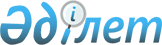 О внесении изменений и дополнений в решение Аксуского районного маслихата от 21 декабря 2012 года N 10-74 "О районном бюджете Аксуского района на 2013-2015 годы"
					
			Утративший силу
			
			
		
					Решение маслихата Аксуского района Алматинской области от 06 марта 2013 года N 12-92. Зарегистрировано Департаментом юстиции Алматинской области 18 марта 2013 года N 2332. Утратило силу решением Аксуского районного маслихата Алматинской области от 10 февраля 2014 N 27-174

      Сноска. Утратило силу решением Аксуского районного маслихата Алматинской области от 10.02.2014 № 27-174.      Примечание РЦПИ:

      В тексте документе сохранена пунктуация и орфография оригинала.



      В соответствии с пунктом 5 статьи 104, подпунктом 4) пункта 2 статьи 106 "Бюджетного Кодекса Республики Казахстан" от 4 декабря 2008 года, статьи 21 Закона Республики Казахстан "О нормативных правовых актах" от 24 марта 1998 года, подпунктом 1) пункта 1 статьи 6 Закона Республики Казахстан от 23 января 2001 года "О местном государственном управлении и и самоуправлении в Республике Казахстан" Аксуский районный маслихат РЕШИЛ:



      1. Внести в решение "Аксуского районного маслихата от 21 декабря 2012 года N 10-74 "О районном бюджете Аксуского района на 2013-2015 годы" (зарегистрировано в Реестре государственной регистрации нормативных правовых актов 28 декабря 2012 года за N 2263, опубликовано в районной газете "Ақсу өңірі" от 12 января 2013 года N 2 (9636) следующие изменения:



      в пункте 1 по строкам:



      1) "Доходы" цифру "3967158" заменить на цифру "4078269", в том числе:



      "поступления трансфертов" цифру "3885798" заменить на цифру "3996909".



      2) "Затраты" цифру "3955158" заменить на цифру "4075731".



      3) "Чистое бюджетное кредитование" цифру "25594" заменить на цифру "25287", в том числе:



      "погашение бюджетных кредитов" цифру "2968" заменить на цифру "3275".



      5) "Дефицит бюджета (профицит) цифру" "(-)25594" заменить на цифру "(-)34749".



      6) "Финансирование дефицита (использование профицита)" бюджета цифру "25594" заменить на цифру "34749", в том числе:



      "погашение займов" цифру "2968" заменить на цифру "3275".



      2. Приложение 1 к указанному решению изложить в новой редакции согласно приложению 1 к настоящему решению.



      3. Контроль за исполнением решения маслихата возложить на постоянную комиссию районного маслихата по экономической реформе, бюджету, тарифной политике, развитию малого и среднего предпринимательства.



      4. Настоящее решение вводится в действие с 1 января 2013 года.

 

 

06 марта 2013 года         



Приложение 1            

к решению Аксуского районного  

маслихата от 6 марта 2013 года  

N 12-92 "О внесении изменений в  

решение Аксуского районного     

маслихата от 21 декабря 2012 года 

"О районном бюджете Аксуского   

района на 2013-2015 годы"    

Приложение 1            

к утвержденному решению Аксуского 

районного маслихата от 21 декабря 

2012 года N 10-74 "О районном    

бюджете Аксуского района      

на 2013-2015 годы          

Районный бюджет Аксуского района на 2013 год

      Приложение 2 

к решению Аксуского районного 

маслихата от 6 марта 2013 года 

N 12-92 "О внесении изменений в 

решение Аксуского районного 

маслихата от 21 декабря 2012 года 

"О районном бюджете Аксуского 

района на 2013-2015 годы" 

Приложение 4 

к утвержденному решению Аксуского

районного маслихата от 21 декабря 

2012 года N 10-74 "О районном 

бюджете Аксуского района 

на 2013-2015 годы 



      Перечень местных бюджетных программ не подлежащих



      секвестированию в процессе исполнения районного



      бюджета на 2013 год

 

 
					© 2012. РГП на ПХВ «Институт законодательства и правовой информации Республики Казахстан» Министерства юстиции Республики Казахстан
				

Председатель сессии,



Секретарь маслихата



СОГЛАСОВАНО



Начальник ГУ "Аксуский



районный отдел экономики



и бюджетного планирования"С. Серпербаев

 

 

 

 

 Жандосова Гульнара Жандосовна

Категория

Категория

Категория

Категория

Категория

Категория

Категория

Категория

Категория

Категория

Категория

Категория

Категория

Категория

Категория

Категория

Категория

Категория

Категория

Категория

Категория

Категория

Категория

Категория

Категория

Категория

Категория

Категория

Категория

Категориясумма

(тыс тенге)КлассКлассКлассКлассКлассКлассКлассКлассКлассКлассКлассКлассКлассКлассКлассКлассКлассКлассКлассКлассКлассКлассКлассКлассКлассКлассКлассКлассКлассПодклассПодклассПодклассПодклассПодклассПодклассПодклассПодклассПодклассПодклассПодклассПодклассПодклассПодклассПодклассПодклассПодклассПодклассПодклассПодклассПодклассПодклассПодклассПодклассПодклассПодклассНаименованиеНаименованиеНаименованиеНаименованиеНаименованиеНаименованиеНаименованиеНаименованиеНаименованиеНаименованиеНаименованиеНаименованиеНаименованиеНаименованиеНаименованиеНаименованиеНаименованиеНаименованиеНаименованиеНаименованиеНаименованиеI. ДоходыI. ДоходыI. ДоходыI. ДоходыI. ДоходыI. ДоходыI. ДоходыI. ДоходыI. ДоходыI. ДоходыI. ДоходыI. ДоходыI. ДоходыI. ДоходыI. ДоходыI. ДоходыI. ДоходыI. ДоходыI. ДоходыI. ДоходыI. Доходы4078269

1Налоговые поступленияНалоговые поступленияНалоговые поступленияНалоговые поступленияНалоговые поступленияНалоговые поступленияНалоговые поступленияНалоговые поступленияНалоговые поступленияНалоговые поступленияНалоговые поступленияНалоговые поступленияНалоговые поступленияНалоговые поступленияНалоговые поступленияНалоговые поступленияНалоговые поступленияНалоговые поступленияНалоговые поступленияНалоговые поступленияНалоговые поступления74740040404Hалоги на собственностьHалоги на собственностьHалоги на собственностьHалоги на собственностьHалоги на собственностьHалоги на собственностьHалоги на собственностьHалоги на собственностьHалоги на собственностьHалоги на собственностьHалоги на собственностьHалоги на собственностьHалоги на собственностьHалоги на собственностьHалоги на собственностьHалоги на собственностьHалоги на собственностьHалоги на собственностьHалоги на собственностьHалоги на собственностьHалоги на собственность6569611111Hалоги на имуществоHалоги на имуществоHалоги на имуществоHалоги на имуществоHалоги на имуществоHалоги на имуществоHалоги на имуществоHалоги на имуществоHалоги на имуществоHалоги на имуществоHалоги на имуществоHалоги на имуществоHалоги на имуществоHалоги на имуществоHалоги на имуществоHалоги на имуществоHалоги на имуществоHалоги на имуществоHалоги на имуществоHалоги на имуществоHалоги на имущество2874633333Земельный налогЗемельный налогЗемельный налогЗемельный налогЗемельный налогЗемельный налогЗемельный налогЗемельный налогЗемельный налогЗемельный налогЗемельный налогЗемельный налогЗемельный налогЗемельный налогЗемельный налогЗемельный налогЗемельный налогЗемельный налогЗемельный налогЗемельный налогЗемельный налог591444444Hалог на транспортные средстваHалог на транспортные средстваHалог на транспортные средстваHалог на транспортные средстваHалог на транспортные средстваHалог на транспортные средстваHалог на транспортные средстваHалог на транспортные средстваHалог на транспортные средстваHалог на транспортные средстваHалог на транспортные средстваHалог на транспортные средстваHалог на транспортные средстваHалог на транспортные средстваHалог на транспортные средстваHалог на транспортные средстваHалог на транспортные средстваHалог на транспортные средстваHалог на транспортные средстваHалог на транспортные средстваHалог на транспортные средства2623655555Единый земельный налогЕдиный земельный налогЕдиный земельный налогЕдиный земельный налогЕдиный земельный налогЕдиный земельный налогЕдиный земельный налогЕдиный земельный налогЕдиный земельный налогЕдиный земельный налогЕдиный земельный налогЕдиный земельный налогЕдиный земельный налогЕдиный земельный налогЕдиный земельный налогЕдиный земельный налогЕдиный земельный налогЕдиный земельный налогЕдиный земельный налогЕдиный земельный налогЕдиный земельный налог4800050505Внутренние налоги на товары, работы и

услугиВнутренние налоги на товары, работы и

услугиВнутренние налоги на товары, работы и

услугиВнутренние налоги на товары, работы и

услугиВнутренние налоги на товары, работы и

услугиВнутренние налоги на товары, работы и

услугиВнутренние налоги на товары, работы и

услугиВнутренние налоги на товары, работы и

услугиВнутренние налоги на товары, работы и

услугиВнутренние налоги на товары, работы и

услугиВнутренние налоги на товары, работы и

услугиВнутренние налоги на товары, работы и

услугиВнутренние налоги на товары, работы и

услугиВнутренние налоги на товары, работы и

услугиВнутренние налоги на товары, работы и

услугиВнутренние налоги на товары, работы и

услугиВнутренние налоги на товары, работы и

услугиВнутренние налоги на товары, работы и

услугиВнутренние налоги на товары, работы и

услугиВнутренние налоги на товары, работы и

услугиВнутренние налоги на товары, работы и

услуги535122222АкцизыАкцизыАкцизыАкцизыАкцизыАкцизыАкцизыАкцизыАкцизыАкцизыАкцизыАкцизыАкцизыАкцизыАкцизыАкцизыАкцизыАкцизыАкцизыАкцизыАкцизы68633333Поступления за использование природных и

других ресурсовПоступления за использование природных и

других ресурсовПоступления за использование природных и

других ресурсовПоступления за использование природных и

других ресурсовПоступления за использование природных и

других ресурсовПоступления за использование природных и

других ресурсовПоступления за использование природных и

других ресурсовПоступления за использование природных и

других ресурсовПоступления за использование природных и

других ресурсовПоступления за использование природных и

других ресурсовПоступления за использование природных и

других ресурсовПоступления за использование природных и

других ресурсовПоступления за использование природных и

других ресурсовПоступления за использование природных и

других ресурсовПоступления за использование природных и

других ресурсовПоступления за использование природных и

других ресурсовПоступления за использование природных и

других ресурсовПоступления за использование природных и

других ресурсовПоступления за использование природных и

других ресурсовПоступления за использование природных и

других ресурсовПоступления за использование природных и

других ресурсов7244444Сборы за ведение предпринимательской и

профессиональной деятельностиСборы за ведение предпринимательской и

профессиональной деятельностиСборы за ведение предпринимательской и

профессиональной деятельностиСборы за ведение предпринимательской и

профессиональной деятельностиСборы за ведение предпринимательской и

профессиональной деятельностиСборы за ведение предпринимательской и

профессиональной деятельностиСборы за ведение предпринимательской и

профессиональной деятельностиСборы за ведение предпринимательской и

профессиональной деятельностиСборы за ведение предпринимательской и

профессиональной деятельностиСборы за ведение предпринимательской и

профессиональной деятельностиСборы за ведение предпринимательской и

профессиональной деятельностиСборы за ведение предпринимательской и

профессиональной деятельностиСборы за ведение предпринимательской и

профессиональной деятельностиСборы за ведение предпринимательской и

профессиональной деятельностиСборы за ведение предпринимательской и

профессиональной деятельностиСборы за ведение предпринимательской и

профессиональной деятельностиСборы за ведение предпринимательской и

профессиональной деятельностиСборы за ведение предпринимательской и

профессиональной деятельностиСборы за ведение предпринимательской и

профессиональной деятельностиСборы за ведение предпринимательской и

профессиональной деятельностиСборы за ведение предпринимательской и

профессиональной деятельности4593080808Обязательные платежи, взимаемые за

совершение юридически значимых действий и

(или) выдачу документов уполномоченными на

то государственными органами или

должностными лицамиОбязательные платежи, взимаемые за

совершение юридически значимых действий и

(или) выдачу документов уполномоченными на

то государственными органами или

должностными лицамиОбязательные платежи, взимаемые за

совершение юридически значимых действий и

(или) выдачу документов уполномоченными на

то государственными органами или

должностными лицамиОбязательные платежи, взимаемые за

совершение юридически значимых действий и

(или) выдачу документов уполномоченными на

то государственными органами или

должностными лицамиОбязательные платежи, взимаемые за

совершение юридически значимых действий и

(или) выдачу документов уполномоченными на

то государственными органами или

должностными лицамиОбязательные платежи, взимаемые за

совершение юридически значимых действий и

(или) выдачу документов уполномоченными на

то государственными органами или

должностными лицамиОбязательные платежи, взимаемые за

совершение юридически значимых действий и

(или) выдачу документов уполномоченными на

то государственными органами или

должностными лицамиОбязательные платежи, взимаемые за

совершение юридически значимых действий и

(или) выдачу документов уполномоченными на

то государственными органами или

должностными лицамиОбязательные платежи, взимаемые за

совершение юридически значимых действий и

(или) выдачу документов уполномоченными на

то государственными органами или

должностными лицамиОбязательные платежи, взимаемые за

совершение юридически значимых действий и

(или) выдачу документов уполномоченными на

то государственными органами или

должностными лицамиОбязательные платежи, взимаемые за

совершение юридически значимых действий и

(или) выдачу документов уполномоченными на

то государственными органами или

должностными лицамиОбязательные платежи, взимаемые за

совершение юридически значимых действий и

(или) выдачу документов уполномоченными на

то государственными органами или

должностными лицамиОбязательные платежи, взимаемые за

совершение юридически значимых действий и

(или) выдачу документов уполномоченными на

то государственными органами или

должностными лицамиОбязательные платежи, взимаемые за

совершение юридически значимых действий и

(или) выдачу документов уполномоченными на

то государственными органами или

должностными лицамиОбязательные платежи, взимаемые за

совершение юридически значимых действий и

(или) выдачу документов уполномоченными на

то государственными органами или

должностными лицамиОбязательные платежи, взимаемые за

совершение юридически значимых действий и

(или) выдачу документов уполномоченными на

то государственными органами или

должностными лицамиОбязательные платежи, взимаемые за

совершение юридически значимых действий и

(или) выдачу документов уполномоченными на

то государственными органами или

должностными лицамиОбязательные платежи, взимаемые за

совершение юридически значимых действий и

(или) выдачу документов уполномоченными на

то государственными органами или

должностными лицамиОбязательные платежи, взимаемые за

совершение юридически значимых действий и

(или) выдачу документов уполномоченными на

то государственными органами или

должностными лицамиОбязательные платежи, взимаемые за

совершение юридически значимых действий и

(или) выдачу документов уполномоченными на

то государственными органами или

должностными лицамиОбязательные платежи, взимаемые за

совершение юридически значимых действий и

(или) выдачу документов уполномоченными на

то государственными органами или

должностными лицами369311111Государственная пошлинаГосударственная пошлинаГосударственная пошлинаГосударственная пошлинаГосударственная пошлинаГосударственная пошлинаГосударственная пошлинаГосударственная пошлинаГосударственная пошлинаГосударственная пошлинаГосударственная пошлинаГосударственная пошлинаГосударственная пошлинаГосударственная пошлинаГосударственная пошлинаГосударственная пошлинаГосударственная пошлинаГосударственная пошлинаГосударственная пошлинаГосударственная пошлинаГосударственная пошлина3693

2Неналоговые поступленияНеналоговые поступленияНеналоговые поступленияНеналоговые поступленияНеналоговые поступленияНеналоговые поступленияНеналоговые поступленияНеналоговые поступленияНеналоговые поступленияНеналоговые поступленияНеналоговые поступленияНеналоговые поступленияНеналоговые поступленияНеналоговые поступленияНеналоговые поступленияНеналоговые поступленияНеналоговые поступленияНеналоговые поступленияНеналоговые поступленияНеналоговые поступленияНеналоговые поступления3190010101Доходы от государственной собственностиДоходы от государственной собственностиДоходы от государственной собственностиДоходы от государственной собственностиДоходы от государственной собственностиДоходы от государственной собственностиДоходы от государственной собственностиДоходы от государственной собственностиДоходы от государственной собственностиДоходы от государственной собственностиДоходы от государственной собственностиДоходы от государственной собственностиДоходы от государственной собственностиДоходы от государственной собственностиДоходы от государственной собственностиДоходы от государственной собственностиДоходы от государственной собственностиДоходы от государственной собственностиДоходы от государственной собственностиДоходы от государственной собственностиДоходы от государственной собственности19055555Доходы от аренды имущества, находящегося в

государственной собственностиДоходы от аренды имущества, находящегося в

государственной собственностиДоходы от аренды имущества, находящегося в

государственной собственностиДоходы от аренды имущества, находящегося в

государственной собственностиДоходы от аренды имущества, находящегося в

государственной собственностиДоходы от аренды имущества, находящегося в

государственной собственностиДоходы от аренды имущества, находящегося в

государственной собственностиДоходы от аренды имущества, находящегося в

государственной собственностиДоходы от аренды имущества, находящегося в

государственной собственностиДоходы от аренды имущества, находящегося в

государственной собственностиДоходы от аренды имущества, находящегося в

государственной собственностиДоходы от аренды имущества, находящегося в

государственной собственностиДоходы от аренды имущества, находящегося в

государственной собственностиДоходы от аренды имущества, находящегося в

государственной собственностиДоходы от аренды имущества, находящегося в

государственной собственностиДоходы от аренды имущества, находящегося в

государственной собственностиДоходы от аренды имущества, находящегося в

государственной собственностиДоходы от аренды имущества, находящегося в

государственной собственностиДоходы от аренды имущества, находящегося в

государственной собственностиДоходы от аренды имущества, находящегося в

государственной собственностиДоходы от аренды имущества, находящегося в

государственной собственности190060606Прочие неналоговые поступленияПрочие неналоговые поступленияПрочие неналоговые поступленияПрочие неналоговые поступленияПрочие неналоговые поступленияПрочие неналоговые поступленияПрочие неналоговые поступленияПрочие неналоговые поступленияПрочие неналоговые поступленияПрочие неналоговые поступленияПрочие неналоговые поступленияПрочие неналоговые поступленияПрочие неналоговые поступленияПрочие неналоговые поступленияПрочие неналоговые поступленияПрочие неналоговые поступленияПрочие неналоговые поступленияПрочие неналоговые поступленияПрочие неналоговые поступленияПрочие неналоговые поступленияПрочие неналоговые поступления300011111Прочие неналоговые поступленияПрочие неналоговые поступленияПрочие неналоговые поступленияПрочие неналоговые поступленияПрочие неналоговые поступленияПрочие неналоговые поступленияПрочие неналоговые поступленияПрочие неналоговые поступленияПрочие неналоговые поступленияПрочие неналоговые поступленияПрочие неналоговые поступленияПрочие неналоговые поступленияПрочие неналоговые поступленияПрочие неналоговые поступленияПрочие неналоговые поступленияПрочие неналоговые поступленияПрочие неналоговые поступленияПрочие неналоговые поступленияПрочие неналоговые поступленияПрочие неналоговые поступленияПрочие неналоговые поступления3000

3Поступления от продажи основного капиталаПоступления от продажи основного капиталаПоступления от продажи основного капиталаПоступления от продажи основного капиталаПоступления от продажи основного капиталаПоступления от продажи основного капиталаПоступления от продажи основного капиталаПоступления от продажи основного капиталаПоступления от продажи основного капиталаПоступления от продажи основного капиталаПоступления от продажи основного капиталаПоступления от продажи основного капиталаПоступления от продажи основного капиталаПоступления от продажи основного капиталаПоступления от продажи основного капиталаПоступления от продажи основного капиталаПоступления от продажи основного капиталаПоступления от продажи основного капиталаПоступления от продажи основного капиталаПоступления от продажи основного капиталаПоступления от продажи основного капитала3430030303Продажа земли и нематериальных активовПродажа земли и нематериальных активовПродажа земли и нематериальных активовПродажа земли и нематериальных активовПродажа земли и нематериальных активовПродажа земли и нематериальных активовПродажа земли и нематериальных активовПродажа земли и нематериальных активовПродажа земли и нематериальных активовПродажа земли и нематериальных активовПродажа земли и нематериальных активовПродажа земли и нематериальных активовПродажа земли и нематериальных активовПродажа земли и нематериальных активовПродажа земли и нематериальных активовПродажа земли и нематериальных активовПродажа земли и нематериальных активовПродажа земли и нематериальных активовПродажа земли и нематериальных активовПродажа земли и нематериальных активовПродажа земли и нематериальных активов343011111Продажа землиПродажа землиПродажа землиПродажа землиПродажа землиПродажа землиПродажа землиПродажа землиПродажа землиПродажа землиПродажа землиПродажа землиПродажа землиПродажа землиПродажа землиПродажа землиПродажа землиПродажа землиПродажа землиПродажа землиПродажа земли300022222Продажа нематериальных активовПродажа нематериальных активовПродажа нематериальных активовПродажа нематериальных активовПродажа нематериальных активовПродажа нематериальных активовПродажа нематериальных активовПродажа нематериальных активовПродажа нематериальных активовПродажа нематериальных активовПродажа нематериальных активовПродажа нематериальных активовПродажа нематериальных активовПродажа нематериальных активовПродажа нематериальных активовПродажа нематериальных активовПродажа нематериальных активовПродажа нематериальных активовПродажа нематериальных активовПродажа нематериальных активовПродажа нематериальных активов430

4Поступления трансфертов Поступления трансфертов Поступления трансфертов Поступления трансфертов Поступления трансфертов Поступления трансфертов Поступления трансфертов Поступления трансфертов Поступления трансфертов Поступления трансфертов Поступления трансфертов Поступления трансфертов Поступления трансфертов Поступления трансфертов Поступления трансфертов Поступления трансфертов Поступления трансфертов Поступления трансфертов Поступления трансфертов Поступления трансфертов Поступления трансфертов 3996909020202Трансферты из вышестоящих органов

государственного управленияТрансферты из вышестоящих органов

государственного управленияТрансферты из вышестоящих органов

государственного управленияТрансферты из вышестоящих органов

государственного управленияТрансферты из вышестоящих органов

государственного управленияТрансферты из вышестоящих органов

государственного управленияТрансферты из вышестоящих органов

государственного управленияТрансферты из вышестоящих органов

государственного управленияТрансферты из вышестоящих органов

государственного управленияТрансферты из вышестоящих органов

государственного управленияТрансферты из вышестоящих органов

государственного управленияТрансферты из вышестоящих органов

государственного управленияТрансферты из вышестоящих органов

государственного управленияТрансферты из вышестоящих органов

государственного управленияТрансферты из вышестоящих органов

государственного управленияТрансферты из вышестоящих органов

государственного управленияТрансферты из вышестоящих органов

государственного управленияТрансферты из вышестоящих органов

государственного управленияТрансферты из вышестоящих органов

государственного управленияТрансферты из вышестоящих органов

государственного управленияТрансферты из вышестоящих органов

государственного управления399690922222Трансферты из областного бюджетаТрансферты из областного бюджетаТрансферты из областного бюджетаТрансферты из областного бюджетаТрансферты из областного бюджетаТрансферты из областного бюджетаТрансферты из областного бюджетаТрансферты из областного бюджетаТрансферты из областного бюджетаТрансферты из областного бюджетаТрансферты из областного бюджетаТрансферты из областного бюджетаТрансферты из областного бюджетаТрансферты из областного бюджетаТрансферты из областного бюджетаТрансферты из областного бюджетаТрансферты из областного бюджетаТрансферты из областного бюджетаТрансферты из областного бюджетаТрансферты из областного бюджетаТрансферты из областного бюджета3996909

Функциональная группа

Функциональная группа

Функциональная группа

Функциональная группа

Функциональная группа

Функциональная группа

Функциональная группа

Функциональная группа

Функциональная группа

Функциональная группа

Функциональная группа

Функциональная группа

Функциональная группа

Функциональная группа

Функциональная группа

Функциональная группа

Функциональная группа

Функциональная группа

Функциональная группа

Функциональная группа

Функциональная группа

Функциональная группа

Функциональная группа

Функциональная группа

Функциональная группа

Функциональная группа

Функциональная группа

Функциональная группа

Функциональная группаСумма

(тыс

тенге)Сумма

(тыс

тенге)Функциональная подгруппаФункциональная подгруппаФункциональная подгруппаФункциональная подгруппаФункциональная подгруппаФункциональная подгруппаФункциональная подгруппаФункциональная подгруппаФункциональная подгруппаФункциональная подгруппаФункциональная подгруппаФункциональная подгруппаФункциональная подгруппаФункциональная подгруппаФункциональная подгруппаФункциональная подгруппаФункциональная подгруппаФункциональная подгруппаФункциональная подгруппаФункциональная подгруппаФункциональная подгруппаФункциональная подгруппаФункциональная подгруппаФункциональная подгруппаФункциональная подгруппаФункциональная подгруппаАдминистратор бюджетных программАдминистратор бюджетных программАдминистратор бюджетных программАдминистратор бюджетных программАдминистратор бюджетных программАдминистратор бюджетных программАдминистратор бюджетных программАдминистратор бюджетных программАдминистратор бюджетных программАдминистратор бюджетных программАдминистратор бюджетных программАдминистратор бюджетных программАдминистратор бюджетных программАдминистратор бюджетных программАдминистратор бюджетных программАдминистратор бюджетных программАдминистратор бюджетных программАдминистратор бюджетных программАдминистратор бюджетных программАдминистратор бюджетных программАдминистратор бюджетных программАдминистратор бюджетных программАдминистратор бюджетных программАдминистратор бюджетных программПрограммаПрограммаПрограммаПрограммаПрограммаПрограммаПрограммаПрограммаПрограммаПрограммаПрограммаПрограммаПрограммаПрограммаПрограммаПрограммаПрограммаПрограммаПрограммаНаименованиеНаименованиеНаименованиеНаименованиеНаименованиеНаименованиеНаименованиеII.ЗатратыII.ЗатратыII.ЗатратыII.ЗатратыII.ЗатратыII.ЗатратыII.Затраты40757314075731

1

1

1Государственные услуги общего

характераГосударственные услуги общего

характераГосударственные услуги общего

характераГосударственные услуги общего

характераГосударственные услуги общего

характераГосударственные услуги общего

характераГосударственные услуги общего

характера2804492804490101Представительные, исполнительные и

другие органы, выполняющие общие

функции государственного управленияПредставительные, исполнительные и

другие органы, выполняющие общие

функции государственного управленияПредставительные, исполнительные и

другие органы, выполняющие общие

функции государственного управленияПредставительные, исполнительные и

другие органы, выполняющие общие

функции государственного управленияПредставительные, исполнительные и

другие органы, выполняющие общие

функции государственного управленияПредставительные, исполнительные и

другие органы, выполняющие общие

функции государственного управленияПредставительные, исполнительные и

другие органы, выполняющие общие

функции государственного управления249062249062112112112112112Аппарат маслихата района

(города областного значения)Аппарат маслихата района

(города областного значения)Аппарат маслихата района

(города областного значения)Аппарат маслихата района

(города областного значения)Аппарат маслихата района

(города областного значения)Аппарат маслихата района

(города областного значения)Аппарат маслихата района

(города областного значения)1392613926001001001001001001Услуги по обеспечению деятельности

маслихата района

(города областного значения)Услуги по обеспечению деятельности

маслихата района

(города областного значения)Услуги по обеспечению деятельности

маслихата района

(города областного значения)Услуги по обеспечению деятельности

маслихата района

(города областного значения)Услуги по обеспечению деятельности

маслихата района

(города областного значения)Услуги по обеспечению деятельности

маслихата района

(города областного значения)Услуги по обеспечению деятельности

маслихата района

(города областного значения)1392613926122122122122122Аппарат акима района

(города областного значения)Аппарат акима района

(города областного значения)Аппарат акима района

(города областного значения)Аппарат акима района

(города областного значения)Аппарат акима района

(города областного значения)Аппарат акима района

(города областного значения)Аппарат акима района

(города областного значения)6082660826001001001001001001Услуги по обеспечению деятельности

акима района

(города областного значения)Услуги по обеспечению деятельности

акима района

(города областного значения)Услуги по обеспечению деятельности

акима района

(города областного значения)Услуги по обеспечению деятельности

акима района

(города областного значения)Услуги по обеспечению деятельности

акима района

(города областного значения)Услуги по обеспечению деятельности

акима района

(города областного значения)Услуги по обеспечению деятельности

акима района

(города областного значения)5754657546003003003003003003Капитальные расходы государственного

органаКапитальные расходы государственного

органаКапитальные расходы государственного

органаКапитальные расходы государственного

органаКапитальные расходы государственного

органаКапитальные расходы государственного

органаКапитальные расходы государственного

органа32803280123123123123123Аппарат акима района в городе,

города районного значения, поселка,

аула (села), аульного (сельского)

округаАппарат акима района в городе,

города районного значения, поселка,

аула (села), аульного (сельского)

округаАппарат акима района в городе,

города районного значения, поселка,

аула (села), аульного (сельского)

округаАппарат акима района в городе,

города районного значения, поселка,

аула (села), аульного (сельского)

округаАппарат акима района в городе,

города районного значения, поселка,

аула (села), аульного (сельского)

округаАппарат акима района в городе,

города районного значения, поселка,

аула (села), аульного (сельского)

округаАппарат акима района в городе,

города районного значения, поселка,

аула (села), аульного (сельского)

округа174310174310001001001001001001Услуги по обеспечению деятельности

акима района в городе, города

районного значения, поселка, аула

(села), аульного (сельского) округаУслуги по обеспечению деятельности

акима района в городе, города

районного значения, поселка, аула

(села), аульного (сельского) округаУслуги по обеспечению деятельности

акима района в городе, города

районного значения, поселка, аула

(села), аульного (сельского) округаУслуги по обеспечению деятельности

акима района в городе, города

районного значения, поселка, аула

(села), аульного (сельского) округаУслуги по обеспечению деятельности

акима района в городе, города

районного значения, поселка, аула

(села), аульного (сельского) округаУслуги по обеспечению деятельности

акима района в городе, города

районного значения, поселка, аула

(села), аульного (сельского) округаУслуги по обеспечению деятельности

акима района в городе, города

районного значения, поселка, аула

(села), аульного (сельского) округа1743101743100202Финансовая деятельностьФинансовая деятельностьФинансовая деятельностьФинансовая деятельностьФинансовая деятельностьФинансовая деятельностьФинансовая деятельность2042920429452452452452452Отдел финансов района (города

областного значения)Отдел финансов района (города

областного значения)Отдел финансов района (города

областного значения)Отдел финансов района (города

областного значения)Отдел финансов района (города

областного значения)Отдел финансов района (города

областного значения)Отдел финансов района (города

областного значения)2042920429001001001001001001Услуги по реализации государственной

политики в области исполнения

бюджета района

(города областного значения) и

управления коммунальной

собственностью района

(города областного значения)Услуги по реализации государственной

политики в области исполнения

бюджета района

(города областного значения) и

управления коммунальной

собственностью района

(города областного значения)Услуги по реализации государственной

политики в области исполнения

бюджета района

(города областного значения) и

управления коммунальной

собственностью района

(города областного значения)Услуги по реализации государственной

политики в области исполнения

бюджета района

(города областного значения) и

управления коммунальной

собственностью района

(города областного значения)Услуги по реализации государственной

политики в области исполнения

бюджета района

(города областного значения) и

управления коммунальной

собственностью района

(города областного значения)Услуги по реализации государственной

политики в области исполнения

бюджета района

(города областного значения) и

управления коммунальной

собственностью района

(города областного значения)Услуги по реализации государственной

политики в области исполнения

бюджета района

(города областного значения) и

управления коммунальной

собственностью района

(города областного значения)1044810448003003003003003003Проведение оценки имущества в целях

налогообложенияПроведение оценки имущества в целях

налогообложенияПроведение оценки имущества в целях

налогообложенияПроведение оценки имущества в целях

налогообложенияПроведение оценки имущества в целях

налогообложенияПроведение оценки имущества в целях

налогообложенияПроведение оценки имущества в целях

налогообложения413413010010010010010010Приватизация, управление

коммунальным имуществом,

постприватизационная деятельность и

регулирование споров, связанных с

этимПриватизация, управление

коммунальным имуществом,

постприватизационная деятельность и

регулирование споров, связанных с

этимПриватизация, управление

коммунальным имуществом,

постприватизационная деятельность и

регулирование споров, связанных с

этимПриватизация, управление

коммунальным имуществом,

постприватизационная деятельность и

регулирование споров, связанных с

этимПриватизация, управление

коммунальным имуществом,

постприватизационная деятельность и

регулирование споров, связанных с

этимПриватизация, управление

коммунальным имуществом,

постприватизационная деятельность и

регулирование споров, связанных с

этимПриватизация, управление

коммунальным имуществом,

постприватизационная деятельность и

регулирование споров, связанных с

этим568568282828282828Приобретение имущества в

коммунальную собственностьПриобретение имущества в

коммунальную собственностьПриобретение имущества в

коммунальную собственностьПриобретение имущества в

коммунальную собственностьПриобретение имущества в

коммунальную собственностьПриобретение имущества в

коммунальную собственностьПриобретение имущества в

коммунальную собственность900090000505Планирование и статистическая

деятельностьПланирование и статистическая

деятельностьПланирование и статистическая

деятельностьПланирование и статистическая

деятельностьПланирование и статистическая

деятельностьПланирование и статистическая

деятельностьПланирование и статистическая

деятельность1095810958453453453453453Отдел экономики и бюджетного

планирования района

(города областного значения)Отдел экономики и бюджетного

планирования района

(города областного значения)Отдел экономики и бюджетного

планирования района

(города областного значения)Отдел экономики и бюджетного

планирования района

(города областного значения)Отдел экономики и бюджетного

планирования района

(города областного значения)Отдел экономики и бюджетного

планирования района

(города областного значения)Отдел экономики и бюджетного

планирования района

(города областного значения)1095810958001001001001001001Услуги по реализации государственной

политики в области формирования и

развития экономической политики,

системы государственного

планирования и управления района

(города областного значения)Услуги по реализации государственной

политики в области формирования и

развития экономической политики,

системы государственного

планирования и управления района

(города областного значения)Услуги по реализации государственной

политики в области формирования и

развития экономической политики,

системы государственного

планирования и управления района

(города областного значения)Услуги по реализации государственной

политики в области формирования и

развития экономической политики,

системы государственного

планирования и управления района

(города областного значения)Услуги по реализации государственной

политики в области формирования и

развития экономической политики,

системы государственного

планирования и управления района

(города областного значения)Услуги по реализации государственной

политики в области формирования и

развития экономической политики,

системы государственного

планирования и управления района

(города областного значения)Услуги по реализации государственной

политики в области формирования и

развития экономической политики,

системы государственного

планирования и управления района

(города областного значения)1095810958

2

2

2ОборонаОборонаОборонаОборонаОборонаОборонаОборона1256431256430101Военные нуждыВоенные нуждыВоенные нуждыВоенные нуждыВоенные нуждыВоенные нуждыВоенные нужды15461546122122122122122Аппарат акима района (города

областного значения)Аппарат акима района (города

областного значения)Аппарат акима района (города

областного значения)Аппарат акима района (города

областного значения)Аппарат акима района (города

областного значения)Аппарат акима района (города

областного значения)Аппарат акима района (города

областного значения)15461546005005005005005005Мероприятия в рамках исполнения

всеобщей воинской обязанностиМероприятия в рамках исполнения

всеобщей воинской обязанностиМероприятия в рамках исполнения

всеобщей воинской обязанностиМероприятия в рамках исполнения

всеобщей воинской обязанностиМероприятия в рамках исполнения

всеобщей воинской обязанностиМероприятия в рамках исполнения

всеобщей воинской обязанностиМероприятия в рамках исполнения

всеобщей воинской обязанности154615460202Организация работы по чрезвычайным

ситуациямОрганизация работы по чрезвычайным

ситуациямОрганизация работы по чрезвычайным

ситуациямОрганизация работы по чрезвычайным

ситуациямОрганизация работы по чрезвычайным

ситуациямОрганизация работы по чрезвычайным

ситуациямОрганизация работы по чрезвычайным

ситуациям124097124097122122122122122Аппарат акима района

(города областного значения)Аппарат акима района

(города областного значения)Аппарат акима района

(города областного значения)Аппарат акима района

(города областного значения)Аппарат акима района

(города областного значения)Аппарат акима района

(города областного значения)Аппарат акима района

(города областного значения)124097124097006006006006006006Предупреждение и ликвидация

чрезвычайных ситуаций масштаба

района (города областного значения)Предупреждение и ликвидация

чрезвычайных ситуаций масштаба

района (города областного значения)Предупреждение и ликвидация

чрезвычайных ситуаций масштаба

района (города областного значения)Предупреждение и ликвидация

чрезвычайных ситуаций масштаба

района (города областного значения)Предупреждение и ликвидация

чрезвычайных ситуаций масштаба

района (города областного значения)Предупреждение и ликвидация

чрезвычайных ситуаций масштаба

района (города областного значения)Предупреждение и ликвидация

чрезвычайных ситуаций масштаба

района (города областного значения)123200123200007007007007007007Мероприятия по профилактике и

тушению степных пожаров районного

(городского) масштаба, а также

пожаров в населенных пунктах, в

которых не созданы органы

государственной противопожарной

службыМероприятия по профилактике и

тушению степных пожаров районного

(городского) масштаба, а также

пожаров в населенных пунктах, в

которых не созданы органы

государственной противопожарной

службыМероприятия по профилактике и

тушению степных пожаров районного

(городского) масштаба, а также

пожаров в населенных пунктах, в

которых не созданы органы

государственной противопожарной

службыМероприятия по профилактике и

тушению степных пожаров районного

(городского) масштаба, а также

пожаров в населенных пунктах, в

которых не созданы органы

государственной противопожарной

службыМероприятия по профилактике и

тушению степных пожаров районного

(городского) масштаба, а также

пожаров в населенных пунктах, в

которых не созданы органы

государственной противопожарной

службыМероприятия по профилактике и

тушению степных пожаров районного

(городского) масштаба, а также

пожаров в населенных пунктах, в

которых не созданы органы

государственной противопожарной

службыМероприятия по профилактике и

тушению степных пожаров районного

(городского) масштаба, а также

пожаров в населенных пунктах, в

которых не созданы органы

государственной противопожарной

службы897897

3

3

3Общественный порядок, безопасность,

правовая, судебная,

уголовно-исполнительная деятельностьОбщественный порядок, безопасность,

правовая, судебная,

уголовно-исполнительная деятельностьОбщественный порядок, безопасность,

правовая, судебная,

уголовно-исполнительная деятельностьОбщественный порядок, безопасность,

правовая, судебная,

уголовно-исполнительная деятельностьОбщественный порядок, безопасность,

правовая, судебная,

уголовно-исполнительная деятельностьОбщественный порядок, безопасность,

правовая, судебная,

уголовно-исполнительная деятельностьОбщественный порядок, безопасность,

правовая, судебная,

уголовно-исполнительная деятельность44044011Правоохранительная деятельностьПравоохранительная деятельностьПравоохранительная деятельностьПравоохранительная деятельностьПравоохранительная деятельностьПравоохранительная деятельностьПравоохранительная деятельность440440458458458458458Отдел жилищно-коммунального

хозяйства, пассажирского транспорта

и автомобильных дорог района

(города областного значения)Отдел жилищно-коммунального

хозяйства, пассажирского транспорта

и автомобильных дорог района

(города областного значения)Отдел жилищно-коммунального

хозяйства, пассажирского транспорта

и автомобильных дорог района

(города областного значения)Отдел жилищно-коммунального

хозяйства, пассажирского транспорта

и автомобильных дорог района

(города областного значения)Отдел жилищно-коммунального

хозяйства, пассажирского транспорта

и автомобильных дорог района

(города областного значения)Отдел жилищно-коммунального

хозяйства, пассажирского транспорта

и автомобильных дорог района

(города областного значения)Отдел жилищно-коммунального

хозяйства, пассажирского транспорта

и автомобильных дорог района

(города областного значения)440440021021021021021021Обеспечение безопасности дорожного

движения в населенных пунктахОбеспечение безопасности дорожного

движения в населенных пунктахОбеспечение безопасности дорожного

движения в населенных пунктахОбеспечение безопасности дорожного

движения в населенных пунктахОбеспечение безопасности дорожного

движения в населенных пунктахОбеспечение безопасности дорожного

движения в населенных пунктахОбеспечение безопасности дорожного

движения в населенных пунктах440440

4

4

4ОбразованиеОбразованиеОбразованиеОбразованиеОбразованиеОбразованиеОбразование237275523727550101Дошкольное воспитание и обучениеДошкольное воспитание и обучениеДошкольное воспитание и обучениеДошкольное воспитание и обучениеДошкольное воспитание и обучениеДошкольное воспитание и обучениеДошкольное воспитание и обучение164980164980464464464464464Отдел образования района

(города областного значения)Отдел образования района

(города областного значения)Отдел образования района

(города областного значения)Отдел образования района

(города областного значения)Отдел образования района

(города областного значения)Отдел образования района

(города областного значения)Отдел образования района

(города областного значения)164980164980009009009009009009Обеспечение деятельности организаций

дошкольного воспитания и обученияОбеспечение деятельности организаций

дошкольного воспитания и обученияОбеспечение деятельности организаций

дошкольного воспитания и обученияОбеспечение деятельности организаций

дошкольного воспитания и обученияОбеспечение деятельности организаций

дошкольного воспитания и обученияОбеспечение деятельности организаций

дошкольного воспитания и обученияОбеспечение деятельности организаций

дошкольного воспитания и обучения2631526315040040040040040040Реализация государственного

образовательного заказа в дошкольных

организациях образованияРеализация государственного

образовательного заказа в дошкольных

организациях образованияРеализация государственного

образовательного заказа в дошкольных

организациях образованияРеализация государственного

образовательного заказа в дошкольных

организациях образованияРеализация государственного

образовательного заказа в дошкольных

организациях образованияРеализация государственного

образовательного заказа в дошкольных

организациях образованияРеализация государственного

образовательного заказа в дошкольных

организациях образования1386651386650202Начальное, основное среднее и общее

среднее образование Начальное, основное среднее и общее

среднее образование Начальное, основное среднее и общее

среднее образование Начальное, основное среднее и общее

среднее образование Начальное, основное среднее и общее

среднее образование Начальное, основное среднее и общее

среднее образование Начальное, основное среднее и общее

среднее образование 17920261792026123123123123123Аппарат акима района в городе,

города районного значения, поселка,

аула (села), аульного (сельского)

округаАппарат акима района в городе,

города районного значения, поселка,

аула (села), аульного (сельского)

округаАппарат акима района в городе,

города районного значения, поселка,

аула (села), аульного (сельского)

округаАппарат акима района в городе,

города районного значения, поселка,

аула (села), аульного (сельского)

округаАппарат акима района в городе,

города районного значения, поселка,

аула (села), аульного (сельского)

округаАппарат акима района в городе,

города районного значения, поселка,

аула (села), аульного (сельского)

округаАппарат акима района в городе,

города районного значения, поселка,

аула (села), аульного (сельского)

округа870870005005005005005005Организация бесплатного подвоза

учащихся до школы и обратно в

аульной (сельской) местностиОрганизация бесплатного подвоза

учащихся до школы и обратно в

аульной (сельской) местностиОрганизация бесплатного подвоза

учащихся до школы и обратно в

аульной (сельской) местностиОрганизация бесплатного подвоза

учащихся до школы и обратно в

аульной (сельской) местностиОрганизация бесплатного подвоза

учащихся до школы и обратно в

аульной (сельской) местностиОрганизация бесплатного подвоза

учащихся до школы и обратно в

аульной (сельской) местностиОрганизация бесплатного подвоза

учащихся до школы и обратно в

аульной (сельской) местности870870464464464464464Отдел образования района

(города областного значения)Отдел образования района

(города областного значения)Отдел образования района

(города областного значения)Отдел образования района

(города областного значения)Отдел образования района

(города областного значения)Отдел образования района

(города областного значения)Отдел образования района

(города областного значения)17911561791156003003003003003003Общеобразовательное обучениеОбщеобразовательное обучениеОбщеобразовательное обучениеОбщеобразовательное обучениеОбщеобразовательное обучениеОбщеобразовательное обучениеОбщеобразовательное обучение17455721745572006006006006006006Дополнительное образование для детей

и юношестваДополнительное образование для детей

и юношестваДополнительное образование для детей

и юношестваДополнительное образование для детей

и юношестваДополнительное образование для детей

и юношестваДополнительное образование для детей

и юношестваДополнительное образование для детей

и юношества45584455840909Прочие услуги в области образованияПрочие услуги в области образованияПрочие услуги в области образованияПрочие услуги в области образованияПрочие услуги в области образованияПрочие услуги в области образованияПрочие услуги в области образования415749415749464464464464464Отдел образования района

(города областного значения)Отдел образования района

(города областного значения)Отдел образования района

(города областного значения)Отдел образования района

(города областного значения)Отдел образования района

(города областного значения)Отдел образования района

(города областного значения)Отдел образования района

(города областного значения)163960163960001001001001001001Услуги по реализации государственной

политики на местном уровне в области

образования Услуги по реализации государственной

политики на местном уровне в области

образования Услуги по реализации государственной

политики на местном уровне в области

образования Услуги по реализации государственной

политики на местном уровне в области

образования Услуги по реализации государственной

политики на местном уровне в области

образования Услуги по реализации государственной

политики на местном уровне в области

образования Услуги по реализации государственной

политики на местном уровне в области

образования 1937419374004004004004004004Информатизация системы образования

в государственных учреждениях

образования района

(города областного значения)Информатизация системы образования

в государственных учреждениях

образования района

(города областного значения)Информатизация системы образования

в государственных учреждениях

образования района

(города областного значения)Информатизация системы образования

в государственных учреждениях

образования района

(города областного значения)Информатизация системы образования

в государственных учреждениях

образования района

(города областного значения)Информатизация системы образования

в государственных учреждениях

образования района

(города областного значения)Информатизация системы образования

в государственных учреждениях

образования района

(города областного значения)1315213152005005005005005005Приобретение и доставка учебников,

учебно-методических комплексов для

государственных учреждений

образования района

(города областного значения)Приобретение и доставка учебников,

учебно-методических комплексов для

государственных учреждений

образования района

(города областного значения)Приобретение и доставка учебников,

учебно-методических комплексов для

государственных учреждений

образования района

(города областного значения)Приобретение и доставка учебников,

учебно-методических комплексов для

государственных учреждений

образования района

(города областного значения)Приобретение и доставка учебников,

учебно-методических комплексов для

государственных учреждений

образования района

(города областного значения)Приобретение и доставка учебников,

учебно-методических комплексов для

государственных учреждений

образования района

(города областного значения)Приобретение и доставка учебников,

учебно-методических комплексов для

государственных учреждений

образования района

(города областного значения)1931319313007007007007007007Проведение школьных олимпиад,

внешкольных мероприятий и конкурсов

районного (городского) масштабаПроведение школьных олимпиад,

внешкольных мероприятий и конкурсов

районного (городского) масштабаПроведение школьных олимпиад,

внешкольных мероприятий и конкурсов

районного (городского) масштабаПроведение школьных олимпиад,

внешкольных мероприятий и конкурсов

районного (городского) масштабаПроведение школьных олимпиад,

внешкольных мероприятий и конкурсов

районного (городского) масштабаПроведение школьных олимпиад,

внешкольных мероприятий и конкурсов

районного (городского) масштабаПроведение школьных олимпиад,

внешкольных мероприятий и конкурсов

районного (городского) масштаба16081608015015015015015015Ежемесячная выплата денежных

средств опекунам (попечителям) на

содержание ребенка-сироты

(детей-сирот), и ребенка (детей),

оставшегося без попечения родителейЕжемесячная выплата денежных

средств опекунам (попечителям) на

содержание ребенка-сироты

(детей-сирот), и ребенка (детей),

оставшегося без попечения родителейЕжемесячная выплата денежных

средств опекунам (попечителям) на

содержание ребенка-сироты

(детей-сирот), и ребенка (детей),

оставшегося без попечения родителейЕжемесячная выплата денежных

средств опекунам (попечителям) на

содержание ребенка-сироты

(детей-сирот), и ребенка (детей),

оставшегося без попечения родителейЕжемесячная выплата денежных

средств опекунам (попечителям) на

содержание ребенка-сироты

(детей-сирот), и ребенка (детей),

оставшегося без попечения родителейЕжемесячная выплата денежных

средств опекунам (попечителям) на

содержание ребенка-сироты

(детей-сирот), и ребенка (детей),

оставшегося без попечения родителейЕжемесячная выплата денежных

средств опекунам (попечителям) на

содержание ребенка-сироты

(детей-сирот), и ребенка (детей),

оставшегося без попечения родителей1502315023067067067067067067Капитальные расходы подведомственных

государственных учреждений и

организацийКапитальные расходы подведомственных

государственных учреждений и

организацийКапитальные расходы подведомственных

государственных учреждений и

организацийКапитальные расходы подведомственных

государственных учреждений и

организацийКапитальные расходы подведомственных

государственных учреждений и

организацийКапитальные расходы подведомственных

государственных учреждений и

организацийКапитальные расходы подведомственных

государственных учреждений и

организаций9549095490467467467467467Отдел строительства района

(города областного значения)Отдел строительства района

(города областного значения)Отдел строительства района

(города областного значения)Отдел строительства района

(города областного значения)Отдел строительства района

(города областного значения)Отдел строительства района

(города областного значения)Отдел строительства района

(города областного значения)251789251789037037037037037037Строительство и реконструкция

объектов образованияСтроительство и реконструкция

объектов образованияСтроительство и реконструкция

объектов образованияСтроительство и реконструкция

объектов образованияСтроительство и реконструкция

объектов образованияСтроительство и реконструкция

объектов образованияСтроительство и реконструкция

объектов образования251789251789

6

6

6Социальная помощь и социальное

обеспечениеСоциальная помощь и социальное

обеспечениеСоциальная помощь и социальное

обеспечениеСоциальная помощь и социальное

обеспечениеСоциальная помощь и социальное

обеспечениеСоциальная помощь и социальное

обеспечениеСоциальная помощь и социальное

обеспечение97008970080202Социальная помощьСоциальная помощьСоциальная помощьСоциальная помощьСоциальная помощьСоциальная помощьСоциальная помощь7891378913451451451451451Отдел занятости и социальных

программ района

(города областного значения)Отдел занятости и социальных

программ района

(города областного значения)Отдел занятости и социальных

программ района

(города областного значения)Отдел занятости и социальных

программ района

(города областного значения)Отдел занятости и социальных

программ района

(города областного значения)Отдел занятости и социальных

программ района

(города областного значения)Отдел занятости и социальных

программ района

(города областного значения)7891378913002002002002002002Программа занятостиПрограмма занятостиПрограмма занятостиПрограмма занятостиПрограмма занятостиПрограмма занятостиПрограмма занятости2320823208004004004004004004Оказание социальной помощи на

приобретение топлива специалистам

здравоохранения, образования,

социального обеспечения, культуры,

спорта и ветеринарии в сельской

местности в соответствии с

законодательством Республики

КазахстанОказание социальной помощи на

приобретение топлива специалистам

здравоохранения, образования,

социального обеспечения, культуры,

спорта и ветеринарии в сельской

местности в соответствии с

законодательством Республики

КазахстанОказание социальной помощи на

приобретение топлива специалистам

здравоохранения, образования,

социального обеспечения, культуры,

спорта и ветеринарии в сельской

местности в соответствии с

законодательством Республики

КазахстанОказание социальной помощи на

приобретение топлива специалистам

здравоохранения, образования,

социального обеспечения, культуры,

спорта и ветеринарии в сельской

местности в соответствии с

законодательством Республики

КазахстанОказание социальной помощи на

приобретение топлива специалистам

здравоохранения, образования,

социального обеспечения, культуры,

спорта и ветеринарии в сельской

местности в соответствии с

законодательством Республики

КазахстанОказание социальной помощи на

приобретение топлива специалистам

здравоохранения, образования,

социального обеспечения, культуры,

спорта и ветеринарии в сельской

местности в соответствии с

законодательством Республики

КазахстанОказание социальной помощи на

приобретение топлива специалистам

здравоохранения, образования,

социального обеспечения, культуры,

спорта и ветеринарии в сельской

местности в соответствии с

законодательством Республики

Казахстан1808018080005005005005005005Государственная адресная социальная

помощьГосударственная адресная социальная

помощьГосударственная адресная социальная

помощьГосударственная адресная социальная

помощьГосударственная адресная социальная

помощьГосударственная адресная социальная

помощьГосударственная адресная социальная

помощь23212321006006006006006006Оказание жилищной помощиОказание жилищной помощиОказание жилищной помощиОказание жилищной помощиОказание жилищной помощиОказание жилищной помощиОказание жилищной помощи20002000007007007007007007Социальная помощь отдельным

категориям нуждающихся граждан по

решениям местных представительных

органовСоциальная помощь отдельным

категориям нуждающихся граждан по

решениям местных представительных

органовСоциальная помощь отдельным

категориям нуждающихся граждан по

решениям местных представительных

органовСоциальная помощь отдельным

категориям нуждающихся граждан по

решениям местных представительных

органовСоциальная помощь отдельным

категориям нуждающихся граждан по

решениям местных представительных

органовСоциальная помощь отдельным

категориям нуждающихся граждан по

решениям местных представительных

органовСоциальная помощь отдельным

категориям нуждающихся граждан по

решениям местных представительных

органов50155015010010010010010010Материальное обеспечение

детей-инвалидов, воспитывающихся и

обучающихся на домуМатериальное обеспечение

детей-инвалидов, воспитывающихся и

обучающихся на домуМатериальное обеспечение

детей-инвалидов, воспитывающихся и

обучающихся на домуМатериальное обеспечение

детей-инвалидов, воспитывающихся и

обучающихся на домуМатериальное обеспечение

детей-инвалидов, воспитывающихся и

обучающихся на домуМатериальное обеспечение

детей-инвалидов, воспитывающихся и

обучающихся на домуМатериальное обеспечение

детей-инвалидов, воспитывающихся и

обучающихся на дому25102510014014014014014014Оказание социальной помощи

нуждающимся гражданам на домуОказание социальной помощи

нуждающимся гражданам на домуОказание социальной помощи

нуждающимся гражданам на домуОказание социальной помощи

нуждающимся гражданам на домуОказание социальной помощи

нуждающимся гражданам на домуОказание социальной помощи

нуждающимся гражданам на домуОказание социальной помощи

нуждающимся гражданам на дому2079420794016016016016016016Государственные пособия на детей до

18 летГосударственные пособия на детей до

18 летГосударственные пособия на детей до

18 летГосударственные пособия на детей до

18 летГосударственные пособия на детей до

18 летГосударственные пособия на детей до

18 летГосударственные пособия на детей до

18 лет24122412017017017017017017Обеспечение нуждающихся инвалидов

обязательными гигиеническими

средствами и предоставление услуг

специалистами жестового языка,

индивидуальными помощниками в

соответствии с индивидуальной

программой реабилитации инвалидаОбеспечение нуждающихся инвалидов

обязательными гигиеническими

средствами и предоставление услуг

специалистами жестового языка,

индивидуальными помощниками в

соответствии с индивидуальной

программой реабилитации инвалидаОбеспечение нуждающихся инвалидов

обязательными гигиеническими

средствами и предоставление услуг

специалистами жестового языка,

индивидуальными помощниками в

соответствии с индивидуальной

программой реабилитации инвалидаОбеспечение нуждающихся инвалидов

обязательными гигиеническими

средствами и предоставление услуг

специалистами жестового языка,

индивидуальными помощниками в

соответствии с индивидуальной

программой реабилитации инвалидаОбеспечение нуждающихся инвалидов

обязательными гигиеническими

средствами и предоставление услуг

специалистами жестового языка,

индивидуальными помощниками в

соответствии с индивидуальной

программой реабилитации инвалидаОбеспечение нуждающихся инвалидов

обязательными гигиеническими

средствами и предоставление услуг

специалистами жестового языка,

индивидуальными помощниками в

соответствии с индивидуальной

программой реабилитации инвалидаОбеспечение нуждающихся инвалидов

обязательными гигиеническими

средствами и предоставление услуг

специалистами жестового языка,

индивидуальными помощниками в

соответствии с индивидуальной

программой реабилитации инвалида257325730909Прочие услуги в области социальной

помощи и социального обеспеченияПрочие услуги в области социальной

помощи и социального обеспеченияПрочие услуги в области социальной

помощи и социального обеспеченияПрочие услуги в области социальной

помощи и социального обеспеченияПрочие услуги в области социальной

помощи и социального обеспеченияПрочие услуги в области социальной

помощи и социального обеспеченияПрочие услуги в области социальной

помощи и социального обеспечения1809518095451451451451451Отдел занятости и социальных

программ района

(города областного значения)Отдел занятости и социальных

программ района

(города областного значения)Отдел занятости и социальных

программ района

(города областного значения)Отдел занятости и социальных

программ района

(города областного значения)Отдел занятости и социальных

программ района

(города областного значения)Отдел занятости и социальных

программ района

(города областного значения)Отдел занятости и социальных

программ района

(города областного значения)1809518095001001001001001001Услуги по реализации государственной

политики на местном уровне в области

обеспечения занятости и реализации

социальных программ для населенияУслуги по реализации государственной

политики на местном уровне в области

обеспечения занятости и реализации

социальных программ для населенияУслуги по реализации государственной

политики на местном уровне в области

обеспечения занятости и реализации

социальных программ для населенияУслуги по реализации государственной

политики на местном уровне в области

обеспечения занятости и реализации

социальных программ для населенияУслуги по реализации государственной

политики на местном уровне в области

обеспечения занятости и реализации

социальных программ для населенияУслуги по реализации государственной

политики на местном уровне в области

обеспечения занятости и реализации

социальных программ для населенияУслуги по реализации государственной

политики на местном уровне в области

обеспечения занятости и реализации

социальных программ для населения1740017400011011011011011011Оплата услуг по зачислению, выплате

и доставке пособий и других

социальных выплатОплата услуг по зачислению, выплате

и доставке пособий и других

социальных выплатОплата услуг по зачислению, выплате

и доставке пособий и других

социальных выплатОплата услуг по зачислению, выплате

и доставке пособий и других

социальных выплатОплата услуг по зачислению, выплате

и доставке пособий и других

социальных выплатОплата услуг по зачислению, выплате

и доставке пособий и других

социальных выплатОплата услуг по зачислению, выплате

и доставке пособий и других

социальных выплат695695

7

7

7Жилищно-коммунальное хозяйствоЖилищно-коммунальное хозяйствоЖилищно-коммунальное хозяйствоЖилищно-коммунальное хозяйствоЖилищно-коммунальное хозяйствоЖилищно-коммунальное хозяйствоЖилищно-коммунальное хозяйство7415097415090101Жилищное хозяйствоЖилищное хозяйствоЖилищное хозяйствоЖилищное хозяйствоЖилищное хозяйствоЖилищное хозяйствоЖилищное хозяйство2415524155458458458458458Отдел жилищно-коммунального

хозяйства, пассажирского транспорта

и автомобильных дорог района

(города областного значения)Отдел жилищно-коммунального

хозяйства, пассажирского транспорта

и автомобильных дорог района

(города областного значения)Отдел жилищно-коммунального

хозяйства, пассажирского транспорта

и автомобильных дорог района

(города областного значения)Отдел жилищно-коммунального

хозяйства, пассажирского транспорта

и автомобильных дорог района

(города областного значения)Отдел жилищно-коммунального

хозяйства, пассажирского транспорта

и автомобильных дорог района

(города областного значения)Отдел жилищно-коммунального

хозяйства, пассажирского транспорта

и автомобильных дорог района

(города областного значения)Отдел жилищно-коммунального

хозяйства, пассажирского транспорта

и автомобильных дорог района

(города областного значения)600600031031031031031031Изготовление технических паспортов

на объекты кондоминиумовИзготовление технических паспортов

на объекты кондоминиумовИзготовление технических паспортов

на объекты кондоминиумовИзготовление технических паспортов

на объекты кондоминиумовИзготовление технических паспортов

на объекты кондоминиумовИзготовление технических паспортов

на объекты кондоминиумовИзготовление технических паспортов

на объекты кондоминиумов600600467467467467467Отдел строительства района

(города областного значения)Отдел строительства района

(города областного значения)Отдел строительства района

(города областного значения)Отдел строительства района

(города областного значения)Отдел строительства района

(города областного значения)Отдел строительства района

(города областного значения)Отдел строительства района

(города областного значения)1902119021003003003003003003Проектирование, строительство и

(или) приобретение жилья

государственного коммунального

жилищного фондаПроектирование, строительство и

(или) приобретение жилья

государственного коммунального

жилищного фондаПроектирование, строительство и

(или) приобретение жилья

государственного коммунального

жилищного фондаПроектирование, строительство и

(или) приобретение жилья

государственного коммунального

жилищного фондаПроектирование, строительство и

(или) приобретение жилья

государственного коммунального

жилищного фондаПроектирование, строительство и

(или) приобретение жилья

государственного коммунального

жилищного фондаПроектирование, строительство и

(или) приобретение жилья

государственного коммунального

жилищного фонда1702117021004004004004004004Проектирование, развитие,

обустройство и (или) приобретение

инженерно-коммуникационной

инфраструктурыПроектирование, развитие,

обустройство и (или) приобретение

инженерно-коммуникационной

инфраструктурыПроектирование, развитие,

обустройство и (или) приобретение

инженерно-коммуникационной

инфраструктурыПроектирование, развитие,

обустройство и (или) приобретение

инженерно-коммуникационной

инфраструктурыПроектирование, развитие,

обустройство и (или) приобретение

инженерно-коммуникационной

инфраструктурыПроектирование, развитие,

обустройство и (или) приобретение

инженерно-коммуникационной

инфраструктурыПроектирование, развитие,

обустройство и (или) приобретение

инженерно-коммуникационной

инфраструктуры20002000479479479479479Отдел жилищной инспекции района

(города областного значения)Отдел жилищной инспекции района

(города областного значения)Отдел жилищной инспекции района

(города областного значения)Отдел жилищной инспекции района

(города областного значения)Отдел жилищной инспекции района

(города областного значения)Отдел жилищной инспекции района

(города областного значения)Отдел жилищной инспекции района

(города областного значения)45344534001001001001001001Услуги по реализации государственной

политики на местном уровне в области

жилищного фондаУслуги по реализации государственной

политики на местном уровне в области

жилищного фондаУслуги по реализации государственной

политики на местном уровне в области

жилищного фондаУслуги по реализации государственной

политики на местном уровне в области

жилищного фондаУслуги по реализации государственной

политики на местном уровне в области

жилищного фондаУслуги по реализации государственной

политики на местном уровне в области

жилищного фондаУслуги по реализации государственной

политики на местном уровне в области

жилищного фонда453445340202Коммунальное хозяйствоКоммунальное хозяйствоКоммунальное хозяйствоКоммунальное хозяйствоКоммунальное хозяйствоКоммунальное хозяйствоКоммунальное хозяйство676078676078458458458458458Отдел жилищно-коммунального

хозяйства, пассажирского транспорта

и автомобильных дорог района

(города областного значения)Отдел жилищно-коммунального

хозяйства, пассажирского транспорта

и автомобильных дорог района

(города областного значения)Отдел жилищно-коммунального

хозяйства, пассажирского транспорта

и автомобильных дорог района

(города областного значения)Отдел жилищно-коммунального

хозяйства, пассажирского транспорта

и автомобильных дорог района

(города областного значения)Отдел жилищно-коммунального

хозяйства, пассажирского транспорта

и автомобильных дорог района

(города областного значения)Отдел жилищно-коммунального

хозяйства, пассажирского транспорта

и автомобильных дорог района

(города областного значения)Отдел жилищно-коммунального

хозяйства, пассажирского транспорта

и автомобильных дорог района

(города областного значения)676078676078012012012012012012Функционирование системы

водоснабжения и водоотведенияФункционирование системы

водоснабжения и водоотведенияФункционирование системы

водоснабжения и водоотведенияФункционирование системы

водоснабжения и водоотведенияФункционирование системы

водоснабжения и водоотведенияФункционирование системы

водоснабжения и водоотведенияФункционирование системы

водоснабжения и водоотведения96809680029029029029029029Развитие системы водоснабженияРазвитие системы водоснабженияРазвитие системы водоснабженияРазвитие системы водоснабженияРазвитие системы водоснабженияРазвитие системы водоснабженияРазвитие системы водоснабжения6663986663980303Благоустройство населенных пунктовБлагоустройство населенных пунктовБлагоустройство населенных пунктовБлагоустройство населенных пунктовБлагоустройство населенных пунктовБлагоустройство населенных пунктовБлагоустройство населенных пунктов4127641276458458458458458Отдел жилищно-коммунального

хозяйства, пассажирского транспорта

и автомобильных дорог района

(города областного значения)Отдел жилищно-коммунального

хозяйства, пассажирского транспорта

и автомобильных дорог района

(города областного значения)Отдел жилищно-коммунального

хозяйства, пассажирского транспорта

и автомобильных дорог района

(города областного значения)Отдел жилищно-коммунального

хозяйства, пассажирского транспорта

и автомобильных дорог района

(города областного значения)Отдел жилищно-коммунального

хозяйства, пассажирского транспорта

и автомобильных дорог района

(города областного значения)Отдел жилищно-коммунального

хозяйства, пассажирского транспорта

и автомобильных дорог района

(города областного значения)Отдел жилищно-коммунального

хозяйства, пассажирского транспорта

и автомобильных дорог района

(города областного значения)4127641276015015015015015015Освещение улиц в населенных пунктахОсвещение улиц в населенных пунктахОсвещение улиц в населенных пунктахОсвещение улиц в населенных пунктахОсвещение улиц в населенных пунктахОсвещение улиц в населенных пунктахОсвещение улиц в населенных пунктах1739217392016016016016016016Обеспечение санитарии населенных

пунктовОбеспечение санитарии населенных

пунктовОбеспечение санитарии населенных

пунктовОбеспечение санитарии населенных

пунктовОбеспечение санитарии населенных

пунктовОбеспечение санитарии населенных

пунктовОбеспечение санитарии населенных

пунктов10001000017017017017017017Содержание мест захоронений и

захоронение безродныхСодержание мест захоронений и

захоронение безродныхСодержание мест захоронений и

захоронение безродныхСодержание мест захоронений и

захоронение безродныхСодержание мест захоронений и

захоронение безродныхСодержание мест захоронений и

захоронение безродныхСодержание мест захоронений и

захоронение безродных350350018018018018018018Благоустройство и озеленение

населенных пунктовБлагоустройство и озеленение

населенных пунктовБлагоустройство и озеленение

населенных пунктовБлагоустройство и озеленение

населенных пунктовБлагоустройство и озеленение

населенных пунктовБлагоустройство и озеленение

населенных пунктовБлагоустройство и озеленение

населенных пунктов2253422534

8

8

8Культура, спорт, туризм и

информационное пространствоКультура, спорт, туризм и

информационное пространствоКультура, спорт, туризм и

информационное пространствоКультура, спорт, туризм и

информационное пространствоКультура, спорт, туризм и

информационное пространствоКультура, спорт, туризм и

информационное пространствоКультура, спорт, туризм и

информационное пространство1490881490880101Деятельность в области культурыДеятельность в области культурыДеятельность в области культурыДеятельность в области культурыДеятельность в области культурыДеятельность в области культурыДеятельность в области культуры9768197681455455455455455Отдел культуры и развития языков

района (города областного значения)Отдел культуры и развития языков

района (города областного значения)Отдел культуры и развития языков

района (города областного значения)Отдел культуры и развития языков

района (города областного значения)Отдел культуры и развития языков

района (города областного значения)Отдел культуры и развития языков

района (города областного значения)Отдел культуры и развития языков

района (города областного значения)9768197681003003003003003003Поддержка культурно-досуговой работыПоддержка культурно-досуговой работыПоддержка культурно-досуговой работыПоддержка культурно-досуговой работыПоддержка культурно-досуговой работыПоддержка культурно-досуговой работыПоддержка культурно-досуговой работы97681976810202СпортСпортСпортСпортСпортСпортСпорт31663166465465465465465Отдел физической культуры и спорта

района (города областного значения)Отдел физической культуры и спорта

района (города областного значения)Отдел физической культуры и спорта

района (города областного значения)Отдел физической культуры и спорта

района (города областного значения)Отдел физической культуры и спорта

района (города областного значения)Отдел физической культуры и спорта

района (города областного значения)Отдел физической культуры и спорта

района (города областного значения)31663166006006006006006006Проведение спортивных соревнований

на районном (города областного

значения) уровнеПроведение спортивных соревнований

на районном (города областного

значения) уровнеПроведение спортивных соревнований

на районном (города областного

значения) уровнеПроведение спортивных соревнований

на районном (города областного

значения) уровнеПроведение спортивных соревнований

на районном (города областного

значения) уровнеПроведение спортивных соревнований

на районном (города областного

значения) уровнеПроведение спортивных соревнований

на районном (города областного

значения) уровне784784007007007007007007Подготовка и участие членов сборных

команд района

(города областного значения)

по различным видам спорта на

областных спортивных соревнованияхПодготовка и участие членов сборных

команд района

(города областного значения)

по различным видам спорта на

областных спортивных соревнованияхПодготовка и участие членов сборных

команд района

(города областного значения)

по различным видам спорта на

областных спортивных соревнованияхПодготовка и участие членов сборных

команд района

(города областного значения)

по различным видам спорта на

областных спортивных соревнованияхПодготовка и участие членов сборных

команд района

(города областного значения)

по различным видам спорта на

областных спортивных соревнованияхПодготовка и участие членов сборных

команд района

(города областного значения)

по различным видам спорта на

областных спортивных соревнованияхПодготовка и участие членов сборных

команд района

(города областного значения)

по различным видам спорта на

областных спортивных соревнованиях238223820303Информационное пространствоИнформационное пространствоИнформационное пространствоИнформационное пространствоИнформационное пространствоИнформационное пространствоИнформационное пространство3036030360455455455455455Отдел культуры и развития языков

района (города областного значения)Отдел культуры и развития языков

района (города областного значения)Отдел культуры и развития языков

района (города областного значения)Отдел культуры и развития языков

района (города областного значения)Отдел культуры и развития языков

района (города областного значения)Отдел культуры и развития языков

района (города областного значения)Отдел культуры и развития языков

района (города областного значения)3036030360006006006006006006Функционирование районных

(городских) библиотекФункционирование районных

(городских) библиотекФункционирование районных

(городских) библиотекФункционирование районных

(городских) библиотекФункционирование районных

(городских) библиотекФункционирование районных

(городских) библиотекФункционирование районных

(городских) библиотек2959329593007007007007007007Развитие государственного языка и

других языков народа КазахстанаРазвитие государственного языка и

других языков народа КазахстанаРазвитие государственного языка и

других языков народа КазахстанаРазвитие государственного языка и

других языков народа КазахстанаРазвитие государственного языка и

других языков народа КазахстанаРазвитие государственного языка и

других языков народа КазахстанаРазвитие государственного языка и

других языков народа Казахстана7677670909Прочие услуги по организации

культуры, спорта, туризма и

информационного пространстваПрочие услуги по организации

культуры, спорта, туризма и

информационного пространстваПрочие услуги по организации

культуры, спорта, туризма и

информационного пространстваПрочие услуги по организации

культуры, спорта, туризма и

информационного пространстваПрочие услуги по организации

культуры, спорта, туризма и

информационного пространстваПрочие услуги по организации

культуры, спорта, туризма и

информационного пространстваПрочие услуги по организации

культуры, спорта, туризма и

информационного пространства1788117881455455455455455Отдел культуры и развития языков

района (города областного значения)Отдел культуры и развития языков

района (города областного значения)Отдел культуры и развития языков

района (города областного значения)Отдел культуры и развития языков

района (города областного значения)Отдел культуры и развития языков

района (города областного значения)Отдел культуры и развития языков

района (города областного значения)Отдел культуры и развития языков

района (города областного значения)48044804001001001001001001Услуги по реализации государственной

политики на местном уровне в области

развития языков и культурыУслуги по реализации государственной

политики на местном уровне в области

развития языков и культурыУслуги по реализации государственной

политики на местном уровне в области

развития языков и культурыУслуги по реализации государственной

политики на местном уровне в области

развития языков и культурыУслуги по реализации государственной

политики на местном уровне в области

развития языков и культурыУслуги по реализации государственной

политики на местном уровне в области

развития языков и культурыУслуги по реализации государственной

политики на местном уровне в области

развития языков и культуры43764376032032032032032032Капитальные расходы подведомственных

государственных учреждений и

организацийКапитальные расходы подведомственных

государственных учреждений и

организацийКапитальные расходы подведомственных

государственных учреждений и

организацийКапитальные расходы подведомственных

государственных учреждений и

организацийКапитальные расходы подведомственных

государственных учреждений и

организацийКапитальные расходы подведомственных

государственных учреждений и

организацийКапитальные расходы подведомственных

государственных учреждений и

организаций428428456456456456456Отдел внутренней политики района

(города областного значения)Отдел внутренней политики района

(города областного значения)Отдел внутренней политики района

(города областного значения)Отдел внутренней политики района

(города областного значения)Отдел внутренней политики района

(города областного значения)Отдел внутренней политики района

(города областного значения)Отдел внутренней политики района

(города областного значения)83668366001001001001001001Услуги по реализации государственной

политики на местном уровне в области

информации, укрепления

государственности и формирования

социального оптимизма гражданУслуги по реализации государственной

политики на местном уровне в области

информации, укрепления

государственности и формирования

социального оптимизма гражданУслуги по реализации государственной

политики на местном уровне в области

информации, укрепления

государственности и формирования

социального оптимизма гражданУслуги по реализации государственной

политики на местном уровне в области

информации, укрепления

государственности и формирования

социального оптимизма гражданУслуги по реализации государственной

политики на местном уровне в области

информации, укрепления

государственности и формирования

социального оптимизма гражданУслуги по реализации государственной

политики на местном уровне в области

информации, укрепления

государственности и формирования

социального оптимизма гражданУслуги по реализации государственной

политики на местном уровне в области

информации, укрепления

государственности и формирования

социального оптимизма граждан83668366465465465465465Отдел физической культуры и спорта

района (города областного значения)Отдел физической культуры и спорта

района (города областного значения)Отдел физической культуры и спорта

района (города областного значения)Отдел физической культуры и спорта

района (города областного значения)Отдел физической культуры и спорта

района (города областного значения)Отдел физической культуры и спорта

района (города областного значения)Отдел физической культуры и спорта

района (города областного значения)47114711001001001001001001Услуги по реализации государственной

политики на местном уровне в сфере

физической культуры и спортаУслуги по реализации государственной

политики на местном уровне в сфере

физической культуры и спортаУслуги по реализации государственной

политики на местном уровне в сфере

физической культуры и спортаУслуги по реализации государственной

политики на местном уровне в сфере

физической культуры и спортаУслуги по реализации государственной

политики на местном уровне в сфере

физической культуры и спортаУслуги по реализации государственной

политики на местном уровне в сфере

физической культуры и спортаУслуги по реализации государственной

политики на местном уровне в сфере

физической культуры и спорта47114711

10

10

10Сельское, водное, лесное, рыбное

хозяйство, особо охраняемые

природные территории, охрана

окружающей среды и животного мира,

земельные отношенияСельское, водное, лесное, рыбное

хозяйство, особо охраняемые

природные территории, охрана

окружающей среды и животного мира,

земельные отношенияСельское, водное, лесное, рыбное

хозяйство, особо охраняемые

природные территории, охрана

окружающей среды и животного мира,

земельные отношенияСельское, водное, лесное, рыбное

хозяйство, особо охраняемые

природные территории, охрана

окружающей среды и животного мира,

земельные отношенияСельское, водное, лесное, рыбное

хозяйство, особо охраняемые

природные территории, охрана

окружающей среды и животного мира,

земельные отношенияСельское, водное, лесное, рыбное

хозяйство, особо охраняемые

природные территории, охрана

окружающей среды и животного мира,

земельные отношенияСельское, водное, лесное, рыбное

хозяйство, особо охраняемые

природные территории, охрана

окружающей среды и животного мира,

земельные отношения1898911898910101Сельское хозяйствоСельское хозяйствоСельское хозяйствоСельское хозяйствоСельское хозяйствоСельское хозяйствоСельское хозяйство3205732057453453453453453Отдел экономики и бюджетного

планирования района

(города областного значения)Отдел экономики и бюджетного

планирования района

(города областного значения)Отдел экономики и бюджетного

планирования района

(города областного значения)Отдел экономики и бюджетного

планирования района

(города областного значения)Отдел экономики и бюджетного

планирования района

(города областного значения)Отдел экономики и бюджетного

планирования района

(города областного значения)Отдел экономики и бюджетного

планирования района

(города областного значения)83458345099099099099099099Реализация мер по оказанию

социальной поддержки специалистовРеализация мер по оказанию

социальной поддержки специалистовРеализация мер по оказанию

социальной поддержки специалистовРеализация мер по оказанию

социальной поддержки специалистовРеализация мер по оказанию

социальной поддержки специалистовРеализация мер по оказанию

социальной поддержки специалистовРеализация мер по оказанию

социальной поддержки специалистов83458345462462462462462Отдел сельского хозяйства района

(города областного значения)Отдел сельского хозяйства района

(города областного значения)Отдел сельского хозяйства района

(города областного значения)Отдел сельского хозяйства района

(города областного значения)Отдел сельского хозяйства района

(города областного значения)Отдел сельского хозяйства района

(города областного значения)Отдел сельского хозяйства района

(города областного значения)1039210392001001001001001001Услуги по реализации государственной

политики на местном уровне в сфере

сельского хозяйстваУслуги по реализации государственной

политики на местном уровне в сфере

сельского хозяйстваУслуги по реализации государственной

политики на местном уровне в сфере

сельского хозяйстваУслуги по реализации государственной

политики на местном уровне в сфере

сельского хозяйстваУслуги по реализации государственной

политики на местном уровне в сфере

сельского хозяйстваУслуги по реализации государственной

политики на местном уровне в сфере

сельского хозяйстваУслуги по реализации государственной

политики на местном уровне в сфере

сельского хозяйства1039210392473473473473473Отдел ветеринарии района

(города областного значения)Отдел ветеринарии района

(города областного значения)Отдел ветеринарии района

(города областного значения)Отдел ветеринарии района

(города областного значения)Отдел ветеринарии района

(города областного значения)Отдел ветеринарии района

(города областного значения)Отдел ветеринарии района

(города областного значения)1332013320001001001001001001Услуги по реализации государственной

политики на местном уровне в сфере

ветеринарииУслуги по реализации государственной

политики на местном уровне в сфере

ветеринарииУслуги по реализации государственной

политики на местном уровне в сфере

ветеринарииУслуги по реализации государственной

политики на местном уровне в сфере

ветеринарииУслуги по реализации государственной

политики на местном уровне в сфере

ветеринарииУслуги по реализации государственной

политики на местном уровне в сфере

ветеринарииУслуги по реализации государственной

политики на местном уровне в сфере

ветеринарии68296829007007007007007007Организация отлова и уничтожения

бродячих собак и кошекОрганизация отлова и уничтожения

бродячих собак и кошекОрганизация отлова и уничтожения

бродячих собак и кошекОрганизация отлова и уничтожения

бродячих собак и кошекОрганизация отлова и уничтожения

бродячих собак и кошекОрганизация отлова и уничтожения

бродячих собак и кошекОрганизация отлова и уничтожения

бродячих собак и кошек11201120008008008008008008Возмещение владельцам стоимости

изымаемых и уничтожаемых больных

животных, продуктов и сырья

животного происхожденияВозмещение владельцам стоимости

изымаемых и уничтожаемых больных

животных, продуктов и сырья

животного происхожденияВозмещение владельцам стоимости

изымаемых и уничтожаемых больных

животных, продуктов и сырья

животного происхожденияВозмещение владельцам стоимости

изымаемых и уничтожаемых больных

животных, продуктов и сырья

животного происхожденияВозмещение владельцам стоимости

изымаемых и уничтожаемых больных

животных, продуктов и сырья

животного происхожденияВозмещение владельцам стоимости

изымаемых и уничтожаемых больных

животных, продуктов и сырья

животного происхожденияВозмещение владельцам стоимости

изымаемых и уничтожаемых больных

животных, продуктов и сырья

животного происхождения20002000009009009009009009Проведение ветеринарных мероприятий

по энзоотическим болезням животныхПроведение ветеринарных мероприятий

по энзоотическим болезням животныхПроведение ветеринарных мероприятий

по энзоотическим болезням животныхПроведение ветеринарных мероприятий

по энзоотическим болезням животныхПроведение ветеринарных мероприятий

по энзоотическим болезням животныхПроведение ветеринарных мероприятий

по энзоотическим болезням животныхПроведение ветеринарных мероприятий

по энзоотическим болезням животных337133710606Земельные отношенияЗемельные отношенияЗемельные отношенияЗемельные отношенияЗемельные отношенияЗемельные отношенияЗемельные отношения1819018190463463463463463Отдел земельных отношений района

(города областного значения)Отдел земельных отношений района

(города областного значения)Отдел земельных отношений района

(города областного значения)Отдел земельных отношений района

(города областного значения)Отдел земельных отношений района

(города областного значения)Отдел земельных отношений района

(города областного значения)Отдел земельных отношений района

(города областного значения)1819018190001001001001001001Услуги по реализации государственной

политики в области регулирования

земельных отношений на территории

района (города областного значения)Услуги по реализации государственной

политики в области регулирования

земельных отношений на территории

района (города областного значения)Услуги по реализации государственной

политики в области регулирования

земельных отношений на территории

района (города областного значения)Услуги по реализации государственной

политики в области регулирования

земельных отношений на территории

района (города областного значения)Услуги по реализации государственной

политики в области регулирования

земельных отношений на территории

района (города областного значения)Услуги по реализации государственной

политики в области регулирования

земельных отношений на территории

района (города областного значения)Услуги по реализации государственной

политики в области регулирования

земельных отношений на территории

района (города областного значения)71907190004004004004004004Организация работ по зонированию

земельОрганизация работ по зонированию

земельОрганизация работ по зонированию

земельОрганизация работ по зонированию

земельОрганизация работ по зонированию

земельОрганизация работ по зонированию

земельОрганизация работ по зонированию

земель11000110000909Прочие услуги в области сельского,

водного, лесного, рыбного хозяйства,

охраны окружающей среды и земельных

отношенийПрочие услуги в области сельского,

водного, лесного, рыбного хозяйства,

охраны окружающей среды и земельных

отношенийПрочие услуги в области сельского,

водного, лесного, рыбного хозяйства,

охраны окружающей среды и земельных

отношенийПрочие услуги в области сельского,

водного, лесного, рыбного хозяйства,

охраны окружающей среды и земельных

отношенийПрочие услуги в области сельского,

водного, лесного, рыбного хозяйства,

охраны окружающей среды и земельных

отношенийПрочие услуги в области сельского,

водного, лесного, рыбного хозяйства,

охраны окружающей среды и земельных

отношенийПрочие услуги в области сельского,

водного, лесного, рыбного хозяйства,

охраны окружающей среды и земельных

отношений139644139644473473473473473Отдел ветеринарии района

(города областного значения)Отдел ветеринарии района

(города областного значения)Отдел ветеринарии района

(города областного значения)Отдел ветеринарии района

(города областного значения)Отдел ветеринарии района

(города областного значения)Отдел ветеринарии района

(города областного значения)Отдел ветеринарии района

(города областного значения)139644139644011011011011011011Проведение противоэпизоотических

мероприятийПроведение противоэпизоотических

мероприятийПроведение противоэпизоотических

мероприятийПроведение противоэпизоотических

мероприятийПроведение противоэпизоотических

мероприятийПроведение противоэпизоотических

мероприятийПроведение противоэпизоотических

мероприятий139644139644

11

11

11Промышленность, архитектурная,

градостроительная и строительная

деятельностьПромышленность, архитектурная,

градостроительная и строительная

деятельностьПромышленность, архитектурная,

градостроительная и строительная

деятельностьПромышленность, архитектурная,

градостроительная и строительная

деятельностьПромышленность, архитектурная,

градостроительная и строительная

деятельностьПромышленность, архитектурная,

градостроительная и строительная

деятельностьПромышленность, архитектурная,

градостроительная и строительная

деятельность12389123890202Архитектурная, градостроительная и

строительная деятельностьАрхитектурная, градостроительная и

строительная деятельностьАрхитектурная, градостроительная и

строительная деятельностьАрхитектурная, градостроительная и

строительная деятельностьАрхитектурная, градостроительная и

строительная деятельностьАрхитектурная, градостроительная и

строительная деятельностьАрхитектурная, градостроительная и

строительная деятельность1238912389467467467467467Отдел строительства района

(города областного значения)Отдел строительства района

(города областного значения)Отдел строительства района

(города областного значения)Отдел строительства района

(города областного значения)Отдел строительства района

(города областного значения)Отдел строительства района

(города областного значения)Отдел строительства района

(города областного значения)62136213001001001001001001Услуги по реализации государственной

политики на местном уровне в области

строительстваУслуги по реализации государственной

политики на местном уровне в области

строительстваУслуги по реализации государственной

политики на местном уровне в области

строительстваУслуги по реализации государственной

политики на местном уровне в области

строительстваУслуги по реализации государственной

политики на местном уровне в области

строительстваУслуги по реализации государственной

политики на местном уровне в области

строительстваУслуги по реализации государственной

политики на местном уровне в области

строительства59835983017017017017017017Капитальные расходы государственного

органаКапитальные расходы государственного

органаКапитальные расходы государственного

органаКапитальные расходы государственного

органаКапитальные расходы государственного

органаКапитальные расходы государственного

органаКапитальные расходы государственного

органа230230468468468468468Отдел архитектуры и

градостроительства района

(города областного значения)Отдел архитектуры и

градостроительства района

(города областного значения)Отдел архитектуры и

градостроительства района

(города областного значения)Отдел архитектуры и

градостроительства района

(города областного значения)Отдел архитектуры и

градостроительства района

(города областного значения)Отдел архитектуры и

градостроительства района

(города областного значения)Отдел архитектуры и

градостроительства района

(города областного значения)61766176001001001001001001Услуги по реализации государственной

политики в области архитектуры и

градостроительства на местном

уровне Услуги по реализации государственной

политики в области архитектуры и

градостроительства на местном

уровне Услуги по реализации государственной

политики в области архитектуры и

градостроительства на местном

уровне Услуги по реализации государственной

политики в области архитектуры и

градостроительства на местном

уровне Услуги по реализации государственной

политики в области архитектуры и

градостроительства на местном

уровне Услуги по реализации государственной

политики в области архитектуры и

градостроительства на местном

уровне Услуги по реализации государственной

политики в области архитектуры и

градостроительства на местном

уровне 61766176

12

12

12Транспорт и коммуникацииТранспорт и коммуникацииТранспорт и коммуникацииТранспорт и коммуникацииТранспорт и коммуникацииТранспорт и коммуникацииТранспорт и коммуникации60507605070101Автомобильный транспортАвтомобильный транспортАвтомобильный транспортАвтомобильный транспортАвтомобильный транспортАвтомобильный транспортАвтомобильный транспорт6050760507458458458458458Отдел жилищно-коммунального

хозяйства, пассажирского транспорта

и автомобильных дорог района

(города областного значения)Отдел жилищно-коммунального

хозяйства, пассажирского транспорта

и автомобильных дорог района

(города областного значения)Отдел жилищно-коммунального

хозяйства, пассажирского транспорта

и автомобильных дорог района

(города областного значения)Отдел жилищно-коммунального

хозяйства, пассажирского транспорта

и автомобильных дорог района

(города областного значения)Отдел жилищно-коммунального

хозяйства, пассажирского транспорта

и автомобильных дорог района

(города областного значения)Отдел жилищно-коммунального

хозяйства, пассажирского транспорта

и автомобильных дорог района

(города областного значения)Отдел жилищно-коммунального

хозяйства, пассажирского транспорта

и автомобильных дорог района

(города областного значения)6050760507023023023023023023Обеспечение функционирования

автомобильных дорогОбеспечение функционирования

автомобильных дорогОбеспечение функционирования

автомобильных дорогОбеспечение функционирования

автомобильных дорогОбеспечение функционирования

автомобильных дорогОбеспечение функционирования

автомобильных дорогОбеспечение функционирования

автомобильных дорог6050760507

13

13

13ПрочиеПрочиеПрочиеПрочиеПрочиеПрочиеПрочие45656456560303Поддержка предпринимательской

деятельности и защита конкуренцииПоддержка предпринимательской

деятельности и защита конкуренцииПоддержка предпринимательской

деятельности и защита конкуренцииПоддержка предпринимательской

деятельности и защита конкуренцииПоддержка предпринимательской

деятельности и защита конкуренцииПоддержка предпринимательской

деятельности и защита конкуренцииПоддержка предпринимательской

деятельности и защита конкуренции57245724469469469469469Отдел предпринимательства района

(города областного значения)Отдел предпринимательства района

(города областного значения)Отдел предпринимательства района

(города областного значения)Отдел предпринимательства района

(города областного значения)Отдел предпринимательства района

(города областного значения)Отдел предпринимательства района

(города областного значения)Отдел предпринимательства района

(города областного значения)57245724001001001001001001Услуги по реализации государственной

политики на местном уровне в области

развития предпринимательства и

промышленности Услуги по реализации государственной

политики на местном уровне в области

развития предпринимательства и

промышленности Услуги по реализации государственной

политики на местном уровне в области

развития предпринимательства и

промышленности Услуги по реализации государственной

политики на местном уровне в области

развития предпринимательства и

промышленности Услуги по реализации государственной

политики на местном уровне в области

развития предпринимательства и

промышленности Услуги по реализации государственной

политики на местном уровне в области

развития предпринимательства и

промышленности Услуги по реализации государственной

политики на местном уровне в области

развития предпринимательства и

промышленности 54245424004004004004004004Капитальные расходы государственного

органаКапитальные расходы государственного

органаКапитальные расходы государственного

органаКапитальные расходы государственного

органаКапитальные расходы государственного

органаКапитальные расходы государственного

органаКапитальные расходы государственного

органа3003000909ПрочиеПрочиеПрочиеПрочиеПрочиеПрочиеПрочие3993239932452452452452452Отдел финансов района

(города областного значения)Отдел финансов района

(города областного значения)Отдел финансов района

(города областного значения)Отдел финансов района

(города областного значения)Отдел финансов района

(города областного значения)Отдел финансов района

(города областного значения)Отдел финансов района

(города областного значения)13851385012012012012012012Резерв местного исполнительного

органа района

(города областного значения)Резерв местного исполнительного

органа района

(города областного значения)Резерв местного исполнительного

органа района

(города областного значения)Резерв местного исполнительного

органа района

(города областного значения)Резерв местного исполнительного

органа района

(города областного значения)Резерв местного исполнительного

органа района

(города областного значения)Резерв местного исполнительного

органа района

(города областного значения)13851385458458458458458Отдел жилищно-коммунального

хозяйства, пассажирского транспорта

и автомобильных дорог района

(города областного значения)Отдел жилищно-коммунального

хозяйства, пассажирского транспорта

и автомобильных дорог района

(города областного значения)Отдел жилищно-коммунального

хозяйства, пассажирского транспорта

и автомобильных дорог района

(города областного значения)Отдел жилищно-коммунального

хозяйства, пассажирского транспорта

и автомобильных дорог района

(города областного значения)Отдел жилищно-коммунального

хозяйства, пассажирского транспорта

и автомобильных дорог района

(города областного значения)Отдел жилищно-коммунального

хозяйства, пассажирского транспорта

и автомобильных дорог района

(города областного значения)Отдел жилищно-коммунального

хозяйства, пассажирского транспорта

и автомобильных дорог района

(города областного значения)1981219812001001001001001001Услуги по реализации государственной

политики на местном уровне в

области жилищно-коммунального

хозяйства, пассажирского транспорта

и автомобильных дорогУслуги по реализации государственной

политики на местном уровне в

области жилищно-коммунального

хозяйства, пассажирского транспорта

и автомобильных дорогУслуги по реализации государственной

политики на местном уровне в

области жилищно-коммунального

хозяйства, пассажирского транспорта

и автомобильных дорогУслуги по реализации государственной

политики на местном уровне в

области жилищно-коммунального

хозяйства, пассажирского транспорта

и автомобильных дорогУслуги по реализации государственной

политики на местном уровне в

области жилищно-коммунального

хозяйства, пассажирского транспорта

и автомобильных дорогУслуги по реализации государственной

политики на местном уровне в

области жилищно-коммунального

хозяйства, пассажирского транспорта

и автомобильных дорогУслуги по реализации государственной

политики на местном уровне в

области жилищно-коммунального

хозяйства, пассажирского транспорта

и автомобильных дорог69326932040040040040040040Реализация мер по содействию

экономическому развитию регионов в

рамках Программы "Развитие

регионов"Реализация мер по содействию

экономическому развитию регионов в

рамках Программы "Развитие

регионов"Реализация мер по содействию

экономическому развитию регионов в

рамках Программы "Развитие

регионов"Реализация мер по содействию

экономическому развитию регионов в

рамках Программы "Развитие

регионов"Реализация мер по содействию

экономическому развитию регионов в

рамках Программы "Развитие

регионов"Реализация мер по содействию

экономическому развитию регионов в

рамках Программы "Развитие

регионов"Реализация мер по содействию

экономическому развитию регионов в

рамках Программы "Развитие

регионов"1288012880473473473473473Отдел ветеринарии района

(города областного значения)Отдел ветеринарии района

(города областного значения)Отдел ветеринарии района

(города областного значения)Отдел ветеринарии района

(города областного значения)Отдел ветеринарии района

(города областного значения)Отдел ветеринарии района

(города областного значения)Отдел ветеринарии района

(города областного значения)1873518735040040040040040040Реализация мер по содействию

экономическому развитию регионов в

рамках Программы "Развитие регионов"Реализация мер по содействию

экономическому развитию регионов в

рамках Программы "Развитие регионов"Реализация мер по содействию

экономическому развитию регионов в

рамках Программы "Развитие регионов"Реализация мер по содействию

экономическому развитию регионов в

рамках Программы "Развитие регионов"Реализация мер по содействию

экономическому развитию регионов в

рамках Программы "Развитие регионов"Реализация мер по содействию

экономическому развитию регионов в

рамках Программы "Развитие регионов"Реализация мер по содействию

экономическому развитию регионов в

рамках Программы "Развитие регионов"1873518735

15

15

15ТрансфертыТрансфертыТрансфертыТрансфертыТрансфертыТрансфертыТрансферты3963960101ТрансфертыТрансфертыТрансфертыТрансфертыТрансфертыТрансфертыТрансферты396396452452452452452Отдел финансов района

(города областного значения)Отдел финансов района

(города областного значения)Отдел финансов района

(города областного значения)Отдел финансов района

(города областного значения)Отдел финансов района

(города областного значения)Отдел финансов района

(города областного значения)Отдел финансов района

(города областного значения)396396006006006006006006Возврат неиспользованных

(недоиспользованных) целевых

трансфертовВозврат неиспользованных

(недоиспользованных) целевых

трансфертовВозврат неиспользованных

(недоиспользованных) целевых

трансфертовВозврат неиспользованных

(недоиспользованных) целевых

трансфертовВозврат неиспользованных

(недоиспользованных) целевых

трансфертовВозврат неиспользованных

(недоиспользованных) целевых

трансфертовВозврат неиспользованных

(недоиспользованных) целевых

трансфертов396396

Функциональная группа

Функциональная группа

Функциональная группа

Функциональная группа

Функциональная группа

Функциональная группа

Функциональная группа

Функциональная группа

Функциональная группа

Функциональная группа

Функциональная группа

Функциональная группа

Функциональная группа

Функциональная группа

Функциональная группа

Функциональная группа

Функциональная группа

Функциональная группа

Функциональная группа

Функциональная группа

Функциональная группа

Функциональная группа

Функциональная группа

Функциональная группа

Функциональная группа

Функциональная группа

Функциональная группа

Функциональная группа

Функциональная группаСумма

(тыс

тенге)Сумма

(тыс

тенге)Функциональная подгруппаФункциональная подгруппаФункциональная подгруппаФункциональная подгруппаФункциональная подгруппаФункциональная подгруппаФункциональная подгруппаФункциональная подгруппаФункциональная подгруппаФункциональная подгруппаФункциональная подгруппаФункциональная подгруппаФункциональная подгруппаФункциональная подгруппаФункциональная подгруппаФункциональная подгруппаФункциональная подгруппаФункциональная подгруппаФункциональная подгруппаФункциональная подгруппаФункциональная подгруппаФункциональная подгруппаФункциональная подгруппаФункциональная подгруппаФункциональная подгруппаФункциональная подгруппаАдминистратор бюджетных программАдминистратор бюджетных программАдминистратор бюджетных программАдминистратор бюджетных программАдминистратор бюджетных программАдминистратор бюджетных программАдминистратор бюджетных программАдминистратор бюджетных программАдминистратор бюджетных программАдминистратор бюджетных программАдминистратор бюджетных программАдминистратор бюджетных программАдминистратор бюджетных программАдминистратор бюджетных программАдминистратор бюджетных программАдминистратор бюджетных программАдминистратор бюджетных программАдминистратор бюджетных программАдминистратор бюджетных программАдминистратор бюджетных программАдминистратор бюджетных программАдминистратор бюджетных программАдминистратор бюджетных программПрограммаПрограммаПрограммаПрограммаПрограммаПрограммаПрограммаПрограммаПрограммаПрограммаПрограммаПрограммаПрограммаПрограммаПрограммаПрограммаПрограммаНаименованиеНаименованиеНаименованиеНаименованиеНаименованиеНаименованиеНаименованиеНаименованиеНаименованиеНаименованиеНаименованиеIII. Чистое бюджетное кредитованиеIII. Чистое бюджетное кредитованиеIII. Чистое бюджетное кредитованиеIII. Чистое бюджетное кредитованиеIII. Чистое бюджетное кредитованиеIII. Чистое бюджетное кредитованиеIII. Чистое бюджетное кредитованиеIII. Чистое бюджетное кредитованиеIII. Чистое бюджетное кредитованиеIII. Чистое бюджетное кредитованиеIII. Чистое бюджетное кредитование2528725287Бюджетные кредитыБюджетные кредитыБюджетные кредитыБюджетные кредитыБюджетные кредитыБюджетные кредитыБюджетные кредитыБюджетные кредитыБюджетные кредитыБюджетные кредитыБюджетные кредиты2856228562

10

10

10Сельское, водное, лесное, рыбное

хозяйство, особо охраняемые природные

территории, охрана окружающей среды и

животного мира, земельные отношенияСельское, водное, лесное, рыбное

хозяйство, особо охраняемые природные

территории, охрана окружающей среды и

животного мира, земельные отношенияСельское, водное, лесное, рыбное

хозяйство, особо охраняемые природные

территории, охрана окружающей среды и

животного мира, земельные отношенияСельское, водное, лесное, рыбное

хозяйство, особо охраняемые природные

территории, охрана окружающей среды и

животного мира, земельные отношенияСельское, водное, лесное, рыбное

хозяйство, особо охраняемые природные

территории, охрана окружающей среды и

животного мира, земельные отношенияСельское, водное, лесное, рыбное

хозяйство, особо охраняемые природные

территории, охрана окружающей среды и

животного мира, земельные отношенияСельское, водное, лесное, рыбное

хозяйство, особо охраняемые природные

территории, охрана окружающей среды и

животного мира, земельные отношенияСельское, водное, лесное, рыбное

хозяйство, особо охраняемые природные

территории, охрана окружающей среды и

животного мира, земельные отношенияСельское, водное, лесное, рыбное

хозяйство, особо охраняемые природные

территории, охрана окружающей среды и

животного мира, земельные отношенияСельское, водное, лесное, рыбное

хозяйство, особо охраняемые природные

территории, охрана окружающей среды и

животного мира, земельные отношенияСельское, водное, лесное, рыбное

хозяйство, особо охраняемые природные

территории, охрана окружающей среды и

животного мира, земельные отношения2856228562010101Сельское хозяйствоСельское хозяйствоСельское хозяйствоСельское хозяйствоСельское хозяйствоСельское хозяйствоСельское хозяйствоСельское хозяйствоСельское хозяйствоСельское хозяйствоСельское хозяйство2856228562453453453453453453Отдел экономики и бюджетного

планирования района

(города областного значения)Отдел экономики и бюджетного

планирования района

(города областного значения)Отдел экономики и бюджетного

планирования района

(города областного значения)Отдел экономики и бюджетного

планирования района

(города областного значения)Отдел экономики и бюджетного

планирования района

(города областного значения)Отдел экономики и бюджетного

планирования района

(города областного значения)Отдел экономики и бюджетного

планирования района

(города областного значения)Отдел экономики и бюджетного

планирования района

(города областного значения)Отдел экономики и бюджетного

планирования района

(города областного значения)Отдел экономики и бюджетного

планирования района

(города областного значения)Отдел экономики и бюджетного

планирования района

(города областного значения)2856228562

Категория

Категория

Категория

Категория

Категория

Категория

Категория

Категория

Категория

Категория

Категория

Категория

Категория

Категория

Категория

Категория

Категория

Категория

Категория

Категория

Категория

Категория

Категория

Категория

Категория

Категория

Категория

КатегорияСумма

(тыс.

тенге)Сумма

(тыс.

тенге)Сумма

(тыс.

тенге)КлассКлассКлассКлассКлассКлассКлассКлассКлассКлассКлассКлассКлассКлассКлассКлассКлассКлассКлассКлассКлассКлассКлассКлассКлассПодклассПодклассПодклассПодклассПодклассПодклассПодклассПодклассПодклассПодклассПодклассПодклассПодклассПодклассПодклассПодклассПодклассПодклассПодклассПодклассПодклассСпецификаСпецификаСпецификаСпецификаСпецификаСпецификаСпецификаСпецификаСпецификаСпецификаСпецификаСпецификаСпецификаСпецификаСпецификаСпецификаНаименованиеНаименованиеНаименованиеНаименованиеНаименованиеНаименованиеНаименованиеНаименованиеНаименованиеНаименованиеНаименованиеПогашение бюджетных кредитовПогашение бюджетных кредитовПогашение бюджетных кредитовПогашение бюджетных кредитовПогашение бюджетных кредитовПогашение бюджетных кредитовПогашение бюджетных кредитовПогашение бюджетных кредитовПогашение бюджетных кредитовПогашение бюджетных кредитовПогашение бюджетных кредитов327532753275

5

5

5Погашение бюджетных кредитовПогашение бюджетных кредитовПогашение бюджетных кредитовПогашение бюджетных кредитовПогашение бюджетных кредитовПогашение бюджетных кредитовПогашение бюджетных кредитовПогашение бюджетных кредитовПогашение бюджетных кредитовПогашение бюджетных кредитовПогашение бюджетных кредитов32753275327501010101Погашение бюджетных кредитовПогашение бюджетных кредитовПогашение бюджетных кредитовПогашение бюджетных кредитовПогашение бюджетных кредитовПогашение бюджетных кредитовПогашение бюджетных кредитовПогашение бюджетных кредитовПогашение бюджетных кредитовПогашение бюджетных кредитовПогашение бюджетных кредитов32753275327511111Погашение бюджетных кредитов выданных из государственного бюджетаПогашение бюджетных кредитов выданных из государственного бюджетаПогашение бюджетных кредитов выданных из государственного бюджетаПогашение бюджетных кредитов выданных из государственного бюджетаПогашение бюджетных кредитов выданных из государственного бюджетаПогашение бюджетных кредитов выданных из государственного бюджетаПогашение бюджетных кредитов выданных из государственного бюджетаПогашение бюджетных кредитов выданных из государственного бюджетаПогашение бюджетных кредитов выданных из государственного бюджетаПогашение бюджетных кредитов выданных из государственного бюджетаПогашение бюджетных кредитов выданных из государственного бюджета327532753275

Функциональная группа

Функциональная группа

Функциональная группа

Функциональная группа

Функциональная группа

Функциональная группа

Функциональная группа

Функциональная группа

Функциональная группа

Функциональная группа

Функциональная группа

Функциональная группа

Функциональная группа

Функциональная группа

Функциональная группа

Функциональная группа

Функциональная группа

Функциональная группа

Функциональная группа

Функциональная группа

Функциональная группа

Функциональная группа

Функциональная группа

Функциональная группа

Функциональная группа

Функциональная группа

Функциональная группаСумма

(тыс

тенге)Сумма

(тыс

тенге)Сумма

(тыс

тенге)Сумма

(тыс

тенге)Функциональная подгруппаФункциональная подгруппаФункциональная подгруппаФункциональная подгруппаФункциональная подгруппаФункциональная подгруппаФункциональная подгруппаФункциональная подгруппаФункциональная подгруппаФункциональная подгруппаФункциональная подгруппаФункциональная подгруппаФункциональная подгруппаФункциональная подгруппаФункциональная подгруппаФункциональная подгруппаФункциональная подгруппаФункциональная подгруппаФункциональная подгруппаФункциональная подгруппаФункциональная подгруппаФункциональная подгруппаФункциональная подгруппаФункциональная подгруппаАдминистратор бюджетных программАдминистратор бюджетных программАдминистратор бюджетных программАдминистратор бюджетных программАдминистратор бюджетных программАдминистратор бюджетных программАдминистратор бюджетных программАдминистратор бюджетных программАдминистратор бюджетных программАдминистратор бюджетных программАдминистратор бюджетных программАдминистратор бюджетных программАдминистратор бюджетных программАдминистратор бюджетных программАдминистратор бюджетных программАдминистратор бюджетных программАдминистратор бюджетных программАдминистратор бюджетных программАдминистратор бюджетных программАдминистратор бюджетных программПрограммаПрограммаПрограммаПрограммаПрограммаПрограммаПрограммаПрограммаПрограммаПрограммаПрограммаПрограммаПрограммаПрограммаНаименованиеНаименованиеНаименованиеНаименованиеНаименованиеНаименованиеНаименованиеНаименованиеНаименованиеIV. Сальдо по операциям с финансовыми

активамиIV. Сальдо по операциям с финансовыми

активамиIV. Сальдо по операциям с финансовыми

активамиIV. Сальдо по операциям с финансовыми

активамиIV. Сальдо по операциям с финансовыми

активамиIV. Сальдо по операциям с финансовыми

активамиIV. Сальдо по операциям с финансовыми

активамиIV. Сальдо по операциям с финансовыми

активамиIV. Сальдо по операциям с финансовыми

активами12000120001200012000Приобретение активовПриобретение активовПриобретение активовПриобретение активовПриобретение активовПриобретение активовПриобретение активовПриобретение активовПриобретение активов12000120001200012000

13

13

13ПрочиеПрочиеПрочиеПрочиеПрочиеПрочиеПрочиеПрочиеПрочие1200012000120001200009090909ПрочиеПрочиеПрочиеПрочиеПрочиеПрочиеПрочиеПрочиеПрочие12000120001200012000458458458458458458Отдел жилищно-коммунального хозяйства,

пассажирского транспорта и

автомобильных дорог района

(города областного значения)Отдел жилищно-коммунального хозяйства,

пассажирского транспорта и

автомобильных дорог района

(города областного значения)Отдел жилищно-коммунального хозяйства,

пассажирского транспорта и

автомобильных дорог района

(города областного значения)Отдел жилищно-коммунального хозяйства,

пассажирского транспорта и

автомобильных дорог района

(города областного значения)Отдел жилищно-коммунального хозяйства,

пассажирского транспорта и

автомобильных дорог района

(города областного значения)Отдел жилищно-коммунального хозяйства,

пассажирского транспорта и

автомобильных дорог района

(города областного значения)Отдел жилищно-коммунального хозяйства,

пассажирского транспорта и

автомобильных дорог района

(города областного значения)Отдел жилищно-коммунального хозяйства,

пассажирского транспорта и

автомобильных дорог района

(города областного значения)Отдел жилищно-коммунального хозяйства,

пассажирского транспорта и

автомобильных дорог района

(города областного значения)12000120001200012000065065065065065Формирование или увеличение уставного

капитала юридических лицФормирование или увеличение уставного

капитала юридических лицФормирование или увеличение уставного

капитала юридических лицФормирование или увеличение уставного

капитала юридических лицФормирование или увеличение уставного

капитала юридических лицФормирование или увеличение уставного

капитала юридических лицФормирование или увеличение уставного

капитала юридических лицФормирование или увеличение уставного

капитала юридических лицФормирование или увеличение уставного

капитала юридических лиц12000120001200012000

Категория

Категория

Категория

Категория

Категория

Категория

Категория

Категория

Категория

Категория

Категория

Категория

Категория

Категория

Категория

Категория

Категория

Категория

Категория

Категория

Категория

Категория

Категория

Категория

КатегорияСумма

(тыс тенге)Сумма

(тыс тенге)Сумма

(тыс тенге)Сумма

(тыс тенге)Сумма

(тыс тенге)Сумма

(тыс тенге)КлассКлассКлассКлассКлассКлассКлассКлассКлассКлассКлассКлассКлассКлассКлассКлассКлассКлассКлассКлассКлассКлассПодклассПодклассПодклассПодклассПодклассПодклассПодклассПодклассПодклассПодклассПодклассПодклассПодклассПодклассПодклассПодклассПодклассПодклассСпецификаСпецификаСпецификаСпецификаСпецификаСпецификаСпецификаСпецификаСпецификаСпецификаСпецификаСпецификаНаименованиеНаименованиеНаименованиеНаименованиеНаименованиеНаименованиеV. Дефицит бюджета (профицит)V. Дефицит бюджета (профицит)V. Дефицит бюджета (профицит)V. Дефицит бюджета (профицит)V. Дефицит бюджета (профицит)V. Дефицит бюджета (профицит)-34749-34749-34749-34749-34749-34749КатегорияКатегорияКатегорияКатегорияКатегорияКатегорияКатегорияКатегорияКатегорияКатегорияКатегорияКатегорияКатегорияКатегорияКатегорияКатегорияКатегорияКатегорияКатегорияКатегорияКатегорияКатегорияКатегорияСумма

(тыс

тенге)Сумма

(тыс

тенге)Сумма

(тыс

тенге)Сумма

(тыс

тенге)Сумма

(тыс

тенге)КлассКлассКлассКлассКлассКлассКлассКлассКлассКлассКлассКлассКлассКлассКлассКлассКлассКлассПодклассПодклассПодклассПодклассПодклассПодклассПодклассПодклассПодклассПодклассПодклассПодклассПодклассПодклассНаименованиеНаименованиеНаименованиеVI. Финансирование дефицита

(использование профицита) бюджетаVI. Финансирование дефицита

(использование профицита) бюджетаVI. Финансирование дефицита

(использование профицита) бюджета3474934749347493474934749Поступления займовПоступления займовПоступления займов285622856228562285622856277777Поступления займовПоступления займовПоступления займов285622856228562285622856201010101Внутренние государственные займыВнутренние государственные займыВнутренние государственные займы285622856228562285622856222222Договоры займаДоговоры займаДоговоры займа2856228562285622856228562

Функциональная группа

Функциональная группа

Функциональная группа

Функциональная группа

Функциональная группа

Функциональная группа

Функциональная группа

Функциональная группа

Функциональная группа

Функциональная группа

Функциональная группа

Функциональная группа

Функциональная группа

Функциональная группа

Функциональная группа

Функциональная группа

Функциональная группа

Функциональная группа

Функциональная группа

Функциональная группа

Функциональная группа

Функциональная группа

Функциональная группа

Функциональная группаСумма

(тыс

тенге)Сумма

(тыс

тенге)Сумма

(тыс

тенге)Сумма

(тыс

тенге)Сумма

(тыс

тенге)Сумма

(тыс

тенге)Сумма

(тыс

тенге)Функциональная подгруппаФункциональная подгруппаФункциональная подгруппаФункциональная подгруппаФункциональная подгруппаФункциональная подгруппаФункциональная подгруппаФункциональная подгруппаФункциональная подгруппаФункциональная подгруппаФункциональная подгруппаФункциональная подгруппаФункциональная подгруппаФункциональная подгруппаФункциональная подгруппаФункциональная подгруппаФункциональная подгруппаФункциональная подгруппаФункциональная подгруппаФункциональная подгруппаФункциональная подгруппаФункциональная подгруппаАдминистратор бюджетных программАдминистратор бюджетных программАдминистратор бюджетных программАдминистратор бюджетных программАдминистратор бюджетных программАдминистратор бюджетных программАдминистратор бюджетных программАдминистратор бюджетных программАдминистратор бюджетных программАдминистратор бюджетных программАдминистратор бюджетных программАдминистратор бюджетных программАдминистратор бюджетных программАдминистратор бюджетных программАдминистратор бюджетных программАдминистратор бюджетных программПрограммаПрограммаПрограммаПрограммаПрограммаПрограммаПрограммаПрограммаПрограммаПрограммаНаименованиеНаименованиеНаименованиеНаименование

16

16Погашение займовПогашение займовПогашение займовПогашение займов3275327532753275327532753275010101010101Погашение займовПогашение займовПогашение займовПогашение займов3275327532753275327532753275452452452452452452Отдел финансов района

(города областного значения)Отдел финансов района

(города областного значения)Отдел финансов района

(города областного значения)Отдел финансов района

(города областного значения)3275327532753275327532753275008008008008008008Погашение долга местного

исполнительного органа перед

вышестоящим бюджетомПогашение долга местного

исполнительного органа перед

вышестоящим бюджетомПогашение долга местного

исполнительного органа перед

вышестоящим бюджетомПогашение долга местного

исполнительного органа перед

вышестоящим бюджетом3275327532753275327532753275КатегорияКатегорияКатегорияКатегорияКатегорияКатегорияКатегорияКатегорияКатегорияКатегорияКатегорияКатегорияКатегорияКатегорияКатегорияКатегорияКатегорияКатегорияКатегорияКатегорияКатегорияСумма

(тыс

тенге)Сумма

(тыс

тенге)Сумма

(тыс

тенге)Сумма

(тыс

тенге)Сумма

(тыс

тенге)Сумма

(тыс

тенге)Сумма

(тыс

тенге)КлассКлассКлассКлассКлассКлассКлассКлассКлассКлассКлассКлассКлассКлассКлассКлассКлассПодклассПодклассПодклассПодклассПодклассПодклассПодклассПодклассПодклассПодклассПодклассПодклассПодклассСпецификаСпецификаСпецификаСпецификаСпецификаСпецификаСпецификаСпецификаСпецификаНаименованиеНаименованиеНаименованиеИспользуемые остатки бюджетных

средствИспользуемые остатки бюджетных

средствИспользуемые остатки бюджетных

средств94629462946294629462946294628888Используемые остатки бюджетных

средствИспользуемые остатки бюджетных

средствИспользуемые остатки бюджетных

средств946294629462946294629462946201010101Остатки бюджетных средствОстатки бюджетных средствОстатки бюджетных средств94629462946294629462946294621111Свободные остатки бюджетных средствСвободные остатки бюджетных средствСвободные остатки бюджетных средств9462946294629462946294629462010101010101Свободные остатки бюджетных средствСвободные остатки бюджетных средствСвободные остатки бюджетных средств9462946294629462946294629462

Функциональная группа

Функциональная группа

Функциональная группа

Функциональная группа

Функциональная группа

Функциональная группаФункциональная подгруппаФункциональная подгруппаФункциональная подгруппаФункциональная подгруппаФункциональная подгруппаАдминистратор бюджетных программАдминистратор бюджетных программАдминистратор бюджетных программАдминистратор бюджетных программПрограммаПрограммаПрограммаНаименование

4Образование2Начальное, основное среднее и общее среднее

образование464Отдел образования, физической культуры и спорта

района (города областного значения)003Общеобразовательное обучение